Број: 112-18-OС/1Дана: 06.06.2018 КОНКУРСНА ДОКУМЕНТАЦИЈАПотрошни материјал за медицинске апарате112-18-OСНови Сад,  јун 2018. годинаНа основу Закона о јавним набавкама („Сл. гласник РС” бр. 124/12, 14/15 и 68/15 у даљем тексту: Закон), и Правилника о обавезним елементима конкурсне документације у поступцима јавних набавки и начину доказивања испуњености услова („Сл. гласник РС” бр. 68/2015), Одлуке о покретању поступка предметне јавне набавке и Решења о образовању комисије за предметну јавну набавку, припремљена је:КОНКУРСНА ДОКУМЕНТАЦИЈА  бр. 112-18-OС – Потрошни материјал за медицинске апаратеКонкурсна документација садржи: 1.	ОПШТИ ПОДАЦИ О НАБАВЦИ	32.	ОПИС ПРЕДМЕТА ЈАВНЕ НАБАВКЕ	43.	УСЛОВИ ЗА УЧЕШЋЕ У ПОСТУПКУ ЈАВНЕ НАБАВКЕ ИЗ ЧЛ. 75. И 76. 	ЗАКОНА И УПУТСТВО КАКО СЕ ДОКАЗУЈЕ ИСПУЊЕНОСТ ТИХ УСЛОВА	64.	УПУТСТВО ПОНУЂАЧИМА КАКО ДА САЧИНЕ ПОНУДУ	105.	РАЗРАДА КРИТЕРИЈУМА	226.	МОДЕЛ УГОВОРА	237.	ИЗЈАВА О НЕЗАВИСНОЈ ПОНУДИ	288.	ОБРАЗАЦ ИЗЈАВЕ О ПОШТОВАЊУ ОБАВЕЗА	299.	ОБРАЗАЦ ТРОШКОВА ПРИПРЕМЕ ПОНУДЕ	3010.	А) ОБРАЗАЦ ПОНУДЕ	3110.	Б) ОБРАЗАЦ ПОНУДЕ	3310.	В) ОБРАЗАЦ ПОНУДЕ	3610.	Г) ОБРАЗАЦ ПОНУДЕ	3910.	Д) ОБРАЗАЦ ПОНУДЕ	4210.	Ђ) ОБРАЗАЦ ПОНУДЕ	46ОПШТИ ПОДАЦИ О НАБАВЦИНаручилац ће користећи могућност закључивања оквирног споразума спровести предметни отворени поступак јавне набавке у којем ће изабрати једног понуђача за сваку партију појединачно са којим ће закључити оквирни споразум, а касније када настане конкретна потреба за предметним добрима које су предмет закљученог оквирног споразума, наручилац ће закључити уговор о јавној набавци на начин како је то предвиђено оквирним споразумом.Предмет јавне набавке је обликован по партијама.ОПИС ПРЕДМЕТА ЈАВНЕ НАБАВКЕ(врста, техничке карактеристике, квалитет, количина и опис предмета јавне набавке, начин спровођења контроле и обезбеђивања гаранције квалитета, рок извршења, место извршења/испоруке и сл.)Предмет јавне набавке је:ПАРТИЈА 1Потрошни материјал за апарате за анестезију и мониторе произвођача „Datex Ohmeda“ и „GE Healthcare“,ПАРТИЈА 2Потрошни материјал за апарате за анестезију, мониторе и респираторе произвођача „Drager“,ПАРТИЈА 3Потрошни материјал за респираторе произвођача „Puritan Bennett“,ПАРТИЈА 4Потрошни материјал за апарате за анестезију и мониторе произвођача „Maquet“,  лапороскопски стуб произвођача „Tecno“, аспираторе произвођача „Sherion“, видеоендоскопе произвођача „Fujinon“  машине за прање ендоскопа произвођача „Soluscope“,ПАРТИЈА 5Потрошни материјал за медицинску опрему произвођача „KARL STORZ“,ПАРТИЈА 6Потрошни материјал-сијалице за биомикроскопе произвођача „KARL ZEISS“ „TOMEY“, HAGSTRAIT“ ,“TOPCON“, „KARL STORZ“, „PENTAX“ „JENA“ и изворе хладног светла.У поглављу бр. 10. Обрасцу понуде ( за све партије)  где је наведен произвођач опреме за које се набавља потрошни материјал, Наручилац захтева да за наведени потрошни материјал различитих произвођача, понуђач понуди оригинални потрошни материјал наведеног произвођача или „одговарајућег“ квалитета.Понуђач је дужан да наручиоцу сукцесивно испоручи количину и врсту добара прецизирану захтевом.Понуђач је дужан да добра испоручи на за то предвиђено место код наручиоца. Место извршења је Клинички центар Војводине, Хајдук Вељкова 1-9, Нови Сад.Наручилац ће у случају рекламације у смислу квалитета или количине испоручених добара писаним путем обавестити понуђача, у року од 24 часа, о чему ће заједнички сачинити записник којим би констатовали чињенично стање квалитета и/или количине испоруке.НАПОМЕНE: Наручилац је у поглављу бр. 10 Обрасца понуде за поједине партије навео каталошке бројеве који су преузети из каталога наведених произвођача. Оквирни споразум се закључује на износ процењене вредности за време трајања оквирног споразума, до истека финансијских средстава, односно максимално годину дана од дана закључења оквирног споразума, по ценама из Обрасца понуде, односно Ценовника оригиналног или „одговарајућег“ потрошног материјала. НАПОМЕНА:Количина је дата као објективно претпостављена, оквирна и очекивана количина у виду реалних потреба Наручиоца, за време једногодишњег трајања оквирног споразума. Наручилац задржава право, да се испорука изврши и у другачијој, већој или мањој количини, у зависности од стварних потреба, а плаћања ће бити вршена у складу са јединичним ценама из Обрасца понуде.УСЛОВИ ЗА УЧЕШЋЕ У ПОСТУПКУ ЈАВНЕ НАБАВКЕ ИЗ ЧЛ. 75. И 76. ЗАКОНА И УПУТСТВО КАКО СЕ ДОКАЗУЈЕ ИСПУЊЕНОСТ ТИХ УСЛОВАИспуњеност  услова за учешће у поступку јавне набавке, правно лице, физичко лице и предузетник као понуђач, или подносилац пријаве, доказује достављањем следећих доказа:Доказивање испуњености услова за учешће у поступку јавне набавке и начин достављања доказаИспуњеност услова понуђач доказује достављањем доказа наведених у табели.Понуђач, односно добављач је дужан да без одлагања писмено обавести наручиоца о било којој промени у вези са испуњеношћу услова из поступка јавне набавке, која наступи до доношења одлуке, односно закључења оквирног споразума, односно током важења оквирног споразума о јавној набавци и да је документује на прописани начин.Понуђачи који су регистровани у Регистру понуђача који води Агенција за привредне регистре нису дужни да достављају доказе о испуњености услова из члана 75. ст. 1. тач. 1) до 3) ЗЈН, сходно чл. 78. ЗЈН, већ достављају доказ да су уписани у Регистар понуђача.Наведене доказе о испуњености услова  понуђач може доставити у виду неоверених копија, а наручилац може пре доношења одлуке о додели закључењу оквирног споразума да тражи од понуђача, чија је понуда на основу извештаја комисије за јавну набавку оцењена као најповољнија, да достави на увид оригинал или оверену копију свих или поједних доказа.Докази из тачака 2. и 3. не могу бити старији од два месеца пре отварања понуда.Ако понуђач у остављеном, примереном року који не може бити краћи од пет дана, не достави доказе за испуњеност услова, наручилац ће његову понуду одбити као неприхватљиву.Наручилац неће одбити понуду као неприхватљиву, уколико не садржи доказ одређен Законом или конкурсном документацијом, ако понуђач наведе у понуди интернет страницу на којој су подаци који су тражени у оквиру услова јавно доступни.Уколико је доказ о испуњености услова електронски документ, понуђач доставља копију електронског документа у писаном облику, у складу са законом којим се уређује електронски документ, осим уколико подноси електронску понуду када се доказ доставља у изворном електронском облику.Ако понуђач има седиште у другој држави, наручилац може да провери да ли су документи којима понуђач доказује испуњеност тражених услова издати од стране надлежних органа те државе.Ако понуђач није могао да прибави тражена документа у року за подношење понуде, због тога што она до тренутка подношења понуде нису могла бити издата по прописима државе у којој понуђач има седиште и уколико уз понуду приложи одговарајући доказ за то, наручилац ће дозволити понуђачу да накнадно достави тражена документа у примереном року.Ако се у држави у којој понуђач има седиште не издају докази из члана 77. овог закона, понуђач може, уместо доказа, приложити своју писану изјаву, дату под кривичном и материјалном одговорношћу оверену пред судским или управним органом, јавним бележником или другим надлежним органом те државе.Уколико понуду подноси група понуђача, понуђач је дужан да за сваког члана групе понуђача достави наведене доказе да испуњава обавезне услове из члана 75. став 1. тач. 1) до 3), а доказ из члана 75. став 1. тач. 4) Закона дужан је да достави понуђач из групе понуђача којем је поверено извршење дела набавке за који је неопходна испуњеност тог услова.Додатне услове група понуђача испуњава заједно. Уколико понуђач подноси понуду са подизвођачем, понуђач је дужан да за подизвођача достави доказе да испуњава услове из члана 75. став 1. тач. 1) до 3) Закона, а доказ из члана 75. став 1. тач. 4). Закона, за део набавке који ће понуђач извршити преко подизвођача.  УПУТСТВО ПОНУЂАЧИМА КАКО ДА САЧИНЕ ПОНУДУПОДАЦИ О ЈЕЗИКУ НА КОЈЕМ ПОНУДА МОРА ДА БУДЕ САСТАВЉЕНАПонуда се саставља на српском језику, ћириличним или латиничним писмом. НАЧИН НА КОЈИ ПОНУДА МОРА ДА БУДЕ САЧИЊЕНАПонуда се попуњава помоћу писаће машине, рачунара или хемијске оловке (штампаним словима, на обрасцима који су саставни део конкурсне документације).Понуђач понуду подноси у затвореној коверти или кутији, затворену на начин да се приликом отварања понуда може са сигурношћу утврдити да се први пут отвара. На полеђини коверте или на кутији навести назив понуђача, тачну адресу и контакт телефон. У случају да понуду подноси група понуђача, на коверти или на кутији је потребно назначити да се ради о групи понуђача и навести називе и адресу свих учесника у заједничкој понуди и контакт телефон.Понуду доставити непосредно или путем поште на адресу: Клинички центар Војводине, 21000 Нови Сад, Хајдук Вељкова број 1, искључиво преко писарнице  Клиничког центра Војводине, са назнаком да је реч о понуди, уз обавезно навођење предмета набавке и редног броја набавке (подаци дати у поглављу 1. конкурсне документације). На полеђини понуде  обавезно ставити назнаку „НЕ ОТВАРАТИ”.Понуда се сматра благовременом уколико је примљена од стране наручиоца до датума (дана) и часа назначеног у позиву за подношење понуда. Наручилац ће, по пријему одређене понуде, на коверти, односно кутији у којој се понуда налази, обележити време пријема и евидентирати број и датум понуде према редоследу приспећа. Уколико је понуда достављена непосредно наручилац ће понуђачу предати потврду пријема понуде. У потврди о пријему наручилац ће навести датум и сат пријема понуде. Понуда коју наручилац није примио у року одређеном за подношење понуда, односно која је примљена по истеку дана и сата до којег се могу понуде поднети, сматраће се неблаговременом.Ако је поднета неблаговремена понуда, наручилац ће је по окончању поступка отварања вратити неотворену понуђачу, са назнаком да је поднета неблаговремено.ПАРТИЈЕПредмет јавне набавке је обликован по партијама.Понуђач може да поднесе понуду за једну или више партија. Понуда мора да обухвати најмање једну целокупну партију.Понуђач је дужан да у понуди наведе да ли се понуда односи на целокупну набавку или само на одређене партије.У случају да понуђач поднесе понуду за више партија, она мора бити поднета тако да се може оцењивати за сваку партију посебно.Докази из чл. 75. и 76. Закона, у случају да понуђач поднесе понуду за више партија, не морају бити достављени за сваку партију посебно, односно могу бити достављени у једном примерку за све партије.Понуђачи који подносе понуде за више партија морају у посебној коверти доставити документацију о испуњености услова (поглавље 3. конкурсне документације), а у посебним ковертама понуде са припадајућом документацијом за сваку партију понаособ.ПОНУДА СА ВАРИЈАНТАМАПодношење понуде са варијантама није дозвољено.НАЧИН ИЗМЕНЕ, ДОПУНЕ И ОПОЗИВА ПОНУДЕУ року за подношење понуде понуђач може да измени, допуни или опозове своју понуду на начин који је одређен за подношење понуде.Понуђач је дужан да јасно назначи који део понуде мења односно која документа накнадно доставља. Писано обавештење о измени, допуни или опозиву понуде понуђач доставља непосредно или путем поште на адресу: Клинички центар Војводине, 21000 Нови Сад, Хајдук Вељкова број 1, искључиво преко писарнице  Клиничког центра Војводине, са назнаком да је реч о измени, допуни или опозиву понуде, уз обавезно навођење предмета набавке и редног броја набавке (подаци дати у поглављу 1. конкурсне документације). На полеђини коверте или на кутији навести назив и адресу понуђача. У случају да понуду подноси група понуђача, на коверти је потребно назначити да се ради о групи понуђача и навести називе и адресу свих учесника у заједничкој понуди.По истеку рока за подношење понуда понуђач не може да повуче нити да мења своју понуду.УЧЕСТВОВАЊЕ У ЗАЈЕДНИЧКОЈ ПОНУДИ ИЛИ КАО ПОДИЗВОЂАЧ Понуђач може да поднесе само једну понуду. Понуђач који је самостално поднео понуду не може истовремено да учествује у заједничкој понуди или као подизвођач, нити исто лице може учествовати у више заједничких понуда.У Обрасцу понуде, понуђач наводи на који начин подноси понуду, односно да ли подноси понуду самостално, или као заједничку понуду, или подноси понуду са подизвођачем.ПОНУДА СА ПОДИЗВОЂАЧЕМУколико понуђач подноси понуду са подизвођачем дужан је да у Обрасцу понуде  наведе да понуду подноси са подизвођачем, проценат укупне вредности набавке који ће поверити подизвођачу,  а који не може бити већи од 50%, као и део предмета набавке који ће извршити преко подизвођача. Понуђач у Обрасцу понуде наводи назив и седиште подизвођача, уколико ће делимично извршење набавке поверити подизвођачу. Уколико оквирни споразум о јавној набавци буде закључен између наручиоца и понуђача који подноси понуду са подизвођачем, тај подизвођач ће бити наведен и у оквирном споразумуо јавној набавци. Понуђач је дужан да за подизвођаче достави доказе о испуњености услова који су наведени у поглављу 3. конкурсне документације, у складу са упутством како се доказује испуњеност услова.Понуђач је дужан да наручиоцу, на његов захтев, омогући приступ код подизвођача, ради утврђивања испуњености тражених услова.Понуђач у потпуности одговара наручиоцу за извршење обавеза из поступка јавне набавке, односно извршење уговорних обавеза, без обзира на број подизвођача. Наручилац не дозвољава пренос доспелих потраживања директно подизвођачу у смислу члана 80. став 9. Закона о јавним набавкама.ЗАЈЕДНИЧКА ПОНУДАПонуду може поднети група понуђача.Уколико понуду подноси група понуђача, саставни део заједничке понуде мора бити споразум којим се понуђачи из групе међусобно и према наручиоцу обавезују на извршење јавне набавке, а који обавезно садржи податке из члана 81. ст. 4. тач. 1) до 2) Закона и то податке о: Податке о члану групе који ће бити носилац посла, односно који ће поднети понуду и који ће заступати групу понуђача пред наручиоцем и, Опис послова сваког понуђача из групе понуђача у извршење уговора.Група понуђача је дужна да достави све доказе о испуњености услова који су наведени у поглављу 3. конкурсне документације, у складу са Упутством како се доказује испуњеност услова.Понуђачи из групе понуђача одговарају неограничено солидарно према наручиоцу. Задруга може поднети понуду самостално, у своје име, а за рачун задругара или заједничку понуду у име задругара.Ако задруга подноси понуду у своје име за обавезе из поступка јавне набавке и уговора о јавној набавци одговара задруга и задругари у складу са законом.Ако задруга подноси заједничку понуду у име задругара за обавезе из поступка јавне набавке и уговора о јавној набавци неограничено солидарно одговарају задругари.НАЧИН И УСЛОВИ ПЛАЋАЊА, ГАРАНТНИ РОК, КАО И ДРУГЕ ОКОЛНОСТИ ОД КОЈИХ ЗАВИСИ ПРИХВАТЉИВОСТ  ПОНУДЕЗахтеви у погледу начина, рока и услова плаћањаНаручилац захтева да рок плаћања буде 90 дана, од дана доставе  рачуна.Плаћање се врши уплатом на рачун понуђача.Понуђачу није дозвољено да захтева аванс.Рачун се испоставља на основу потписаног документа-отпремнице, од стране овлашћеног лица за техничку реализацију уговора којим се верификује квалитет испоручених добара. Захтеви у погледу гарантног рокаНаручилац захтева да гарантни рок на испоручена добра буде најмање 6 месеци од дана испоруке.Захтев у погледу рока (испоруке добара, извршења услуге, извођења радова)Наручилац захтева да рок испоруке буде највише 8 дана од дана упућивања захтева.Рок мора бити изражен у данима као целом броју, и не може се изражавати у децималама или другим јединицама за мерење времена.Наручилац упућује захтев на контакте које понуђач достави у својој понуди.Захтев у погледу рока важења понудеНаручилац захтева да рок важења понуде буде најмање 60 дана од дана отварања понуда.У случају истека рока важења понуде, наручилац је дужан да у писаном облику затражи од понуђача продужење рока важења понуде.Понуђач који прихвати захтев за продужење рока важења понуде на може мењати понуду.9.5 Други захтеви: Нема.ВАЛУТА И НАЧИН НА КОЈИ МОРА ДА БУДЕ НАВЕДЕНА И ИЗРАЖЕНА ЦЕНА У ПОНУДИЦена мора бити исказана у динарима, са и без пореза на додату вредност, са урачунатим свим трошковима које понуђач има у реализацији предметне јавне набавке, с тим да ће се за оцену понуде узимати у обзир цена без пореза на додату вредност.Понуђачи цене у својим понудама треба да заокруже на 2 децимале.Цена је фиксна и не може се мењати, осим у случајевима наведеним у делу ИЗМЕНЕ ТОКОМ ТРАЈАЊА УГОВОРА овог упутства.Ако је у понуди исказана неуобичајено ниска цена, наручилац ће поступити у складу са чланом 92. Закона.ПОДАЦИ О ВРСТИ, САДРЖИНИ, НАЧИНУ ПОДНОШЕЊА, ВИСИНИ И РОКОВИМА ОБЕЗБЕЂЕЊА ИСПУЊЕЊА ОБАВЕЗА ПОНУЂАЧАПонуђач је дужан да уз понуду достави регистровану бланко меницу и менично овлашћење за озбиљност понуде, на којем је потребно навести све партије за које је понуђач поднео понуду, попуњено на износ од 10% од укупне вредности понуде без ПДВ-а партије за коју подноси понуду, којом понуђач гарантује испуњење својих обавеза у поступку јавне набавке.Наручилац ће уновчити меницу дату уз понуду уколико: понуђач након истека рока за подношење понуда повуче, опозове или измени своју понуду; понуђач коме је додељен уговор благовремено не потпише оквирни споразум; понуђач коме је додељен оквирни споразум не поднесе средства обезбеђења у складу са захтевима из конкурсне документације.Наручилац ће вратити менице понуђачима са којима није закључен уговор, одмах (у року од 7 дана) по закључењу уговора са изабраним понуђачем.Понуђач који је изабран као најповољнији је дужан да, приликом потписивања оквирног споразума, достави:регистровану бланко меницу и менично овлашћење за извршење уговорне обавезе, попуњено на износ од 10% од укупне вредности уговора без ПДВ-а, која је наплатива у случајевима предвиђеним конкурсном документацијом, тј. у случају да изабрани понуђач не испуњава своје обавезе из уговора. регистровану бланко меницу и менично овлашћење за отклањање недостатака у гарантном року, попуњено на износ од 10% од укупне вредности уговора без ПДВ-а, која је наплатива у случајевима предвиђеним конкурсном документацијом, тј. у случају да изабрани понуђач не испуњава своје обавезе из уговора.Меница мора бити оверена печатом и потписана од стране лица овлашћеног за заступање, а уз исту мора бити достављено попуњено и оверено менично овлашћење – писмо, са назначеним износом, копија картона депонованих потписа који је издат од стране пословне банке коју понуђач наводи у меничном овлашћењу – писму и образац овере потписа лица овлашћених за заступање  - ОП образац.Понуђач је дужан да достави и копију извода из Регистра  меница и овлашћења који се налази на интернет страници Народне банке Србије, као доказ да је меница евидентирана и регистрована у Регистру меница и овлашћења, у складу са Законом о платном промету („Сл. лист СРЈ“, бр. 3/2002 и 5/2003 и „Сл. гласник Републике Србије“, бр. 43/2004, 62/2006, 111/2009 и 31/2011) и Одлуком о ближим условима, садржини и начину вођења регистра меница и овлашћења ( „Сл. гласник Републике Србије“, број 56/2011).Средство обезбеђења треба да траје најмање тридесет дана дуже од дана рока за коначно извршење обавезе понуђача која је предмет обезбеђења (озбиљност понуде, извршење уговорне обавезе, отклањање недостатака у гарантном року и сл.).Средство обезбеђења не може се вратити понуђачу пре истека рока трајања.Наручилац ће уновчити дату меницу уколико: Добављач не буде извршавао своје обавезе у роковима и на начин предвиђен оквирним споразумом, не закључи појединачни уговор у складу са овим оквирним споразумом, или не испуњава преузете обавезе по појединачним уговорима о јавној набавци, закљученим на основу овог оквирног споразума.У случају да се достављено средство обезбеђења активира тј. искористи у сврху и намену за коју је достављено, добављач је у обавези да достави ново средство обезбеђења у року од 7 дана. У супротном, ако добављач не достави ново средство обезбеђења, појединачно закључен уговор ће се раскинути.На основу Закона о меници и тачке 1, 2. и 6. Одлуке о облику, садржини и начину коришћења јединствених инструмената платног промета, МЕНИЧНО ПИСМО – ОВЛАШЋЕЊЕЗА КОРИСНИКА БЛАНКО СОЛО МЕНИЦЕМенични дужник предаје Меничном повериоцу потписану и оверену, бланко соло меницу, серијског броја _____________________ као средство финансијског обезбеђења  за озбиљност понуде, назив јавне набавке ______________________________________________, за партију број _________________, и овлашћује меничног повериоца да предату меницу може попунити на износ од 10% од укупну вредност понуде без ПДВ-а партија за које подноси понуду и наплатити  до максималног износа од ___________________динара (словима ___________________________________________ динара), уколико као дужник не изврши предвиђене обавезе.Рок важности менице и меничног овлашћења _________________ (најмање 30 дана дужи од дана рока за коначно извршење обавеза за које се меница и менично овлашћење  издаје).Дужник се одриче права на повлачење овог овлашћења, на стављање приговора на задужење и на сторнирање задужења по овом основу за наплату.Прилог: - Меница серијски број _____________________                 - Копија картона депонованих потписа               - ОП образац               - Копија извода из Регистра  меница и овлашћењаНа основу Закона о меници и тачке 1, 2. и 6. Одлуке о облику, садржини и начину коришћења јединствених инструмената платног промета, МЕНИЧНО ПИСМО – ОВЛАШЋЕЊЕЗА КОРИСНИКА БЛАНКО СОЛО МЕНИЦЕМенични дужник предаје меничном повериоцу потписану и оверену, бланко соло меницу, серијског броја _____________________ као средство финансијског обезбеђења за извршење уговорне обавезе, и овлашћује меничног повериоца да предату меницу може попунити на износ од 10% од уговорене вредности без ПДВ-а и наплатити  до максималног износа од ___________________ динара (словима ___________________________________________динара), по уговору о јавној набавци број _____, назив јавне набавке _________________________________________________ заведен код наручиоца–повериоца под бројем ____________ дана _________________, уколико као дужник не изврши предвиђене обавезе.Рок важности менице и меничног овлашћења _________________ (најмање 30 дана дужи од дана рока за коначно извршење обавеза за које се меница и менично овлашћење  издаје).Меница и менично овлашћење су  важећи и у случају да у току трајања реализације наведеног уговора дође до: промена лица овлашћених за заступање правног лица, промена лица овлашћених за располагање средствима са рачуна Дужника, промена печата, статусних промена код Дужника, оснивања нових правних субјеката од стране Дужника и других промена од значаја за правни промет.Дужник се одриче права на повлачење овог овлашћења, на стављање приговора на задужење и на сторнирање задужења по овом основу за наплату.Ово менично писмо – овлашћење сачињено је у 2 (два) истоветна примерка, од којих је 1 (један) примерак за Повериоца, а 1 (један) задржава Дужник.Прилог: - Меница серијски број _____________________                 - Копија картона депонованих потписа               - ОП образац               - Копија извода из Регистра  меница и овлашћењаМЕНИЧНО ПИСМО – ОВЛАШЋЕЊЕЗА КОРИСНИКА БЛАНКО СОЛО МЕНИЦЕМенични дужник предаје меничном повериоцу потписану и оверену, бланко соло меницу, серијског броја _____________________ као средство финансијског обезбеђења за отклањање недостатака у гарантном року, и овлашћује меничног повериоца да предату меницу може попунити на износ од 10% од уговорене вредности без ПДВ-а и наплатити до максималног износа од ___________________ динара (словима ___________________________________________динара), по уговору о јавној набавци број _____________, назив јавне набавке _________________________________________________ заведен код наручиоца–повериоца под бројем____________ дана _________________, уколико као дужник не изврши предвиђене обавезе.Рок важности менице и меничног овлашћења _________________ (најмање 30 дана дужи од дана рока за коначно извршење обавеза за које се меница и менично овлашћење  издаје).Меница и менично овлашћење су  важећи и у случају да у току трајања реализације наведеног уговора дође до: промена лица овлашћених за заступање правног лица, промена лица овлашћених за располагање средствима са рачуна Дужника, промена печата, статусних промена код Дужника, оснивања нових правних субјеката од стране Дужника и других промена од значаја за правни промет.Дужник се одриче права на повлачење овог овлашћења, на стављање приговора на задужење и на сторнирање задужења по овом основу за наплату.Ово менично писмо – овлашћење сачињено је у 2 (два) истоветна примерка, од којих је 1 (један) примерак за Повериоца, а 1 (један) задржава Дужник.Прилог: - Меница серијски број _____________________                 - Копија картона депонованих потписа               - ОП образац               - Копија извода из Регистра  меница и овлашћењаЗАШТИТА ПОВЕРЉИВОСТИ ПОДАТАКА КОЈЕ НАРУЧИЛАЦ СТАВЉА ПОНУЂАЧИМА НА РАСПОЛАГАЊЕ, УКЉУЧУЈУЋИ И ЊИХОВЕ ПОДИЗВОЂАЧЕ Предметна набавка не садржи поверљиве информације које наручилац ставља на располагање.ДОДАТНЕ ИНФОРМАЦИЈЕ ИЛИ ПОЈАШЊЕЊА У ВЕЗИ СА ПРИПРЕМАЊЕМ ПОНУДЕЗаинтересовано лице може, у писаном облику тражити од наручиоца додатне информације или појашњења у вези са припремањем понуде, при чему може да укаже наручиоцу и на евентуалне уочене недостатке и неправилности у конкурсној документацији, најкасније 5 дана пре истека рока за подношење понуде и то на један од следећих начина:поштом, на адресу наручиоца: Клинички центар Војводине, 21000 Нови Сад, Хајдук Вељкова број 1, искључиво преко писарнице  Клиничког центра, електронском поштом, на адресу: nabavke@kcv.rs,Наручилац ће у року од 3 дана од дана пријема захтева за додатним информацијама или појашњењима конкурсне документације, одговор објавити на Порталу јавних набавки и на својој интернет страници. Ако наручилац измени или допуни конкурсну документацију 8 или мање дана пре истека рока за подношење понуда, дужан је да продужи рок за подношење понуда и објави обавештење о продужењу рока за подношење понуда, које објављује на Порталу јавних набавки и на својој интернет странициПо истеку рока предвиђеног за подношење понуда наручилац не може да мења нити да допуњује конкурсну документацију. Тражење додатних информација или појашњења у вези са припремањем понуде телефоном није дозвољено. Комуникација у поступку јавне набавке врши се искључиво на начин одређен чланом 20. Закона.Сваки захтев за додатним информацијама или појашњењем примљен након радног времена наручиоца, сматраће се да је примљен следећег радног дана.ДОДАТНА ОБЈАШЊЕЊА ОД ПОНУЂАЧА ПОСЛЕ ОТВАРАЊА ПОНУДА И КОНТРОЛА КОД ПОНУЂАЧА ОДНОСНО ЊЕГОВОГ ПОДИЗВОЂАЧА После отварања понуда наручилац може приликом стручне оцене понуда да у писаном облику захтева од понуђача додатна објашњења која ће му помоћи при прегледу, вредновању и упоређивању понуда, а може да врши контролу (увид) код понуђача, односно његовог подизвођача (члан 93. Закона). Уколико наручилац оцени да су потребна додатна објашњења или је потребно извршити контролу (увид) код понуђача, односно његовог подизвођача, наручилац ће понуђачу оставити примерени рок да поступи по позиву наручиоца, односно да омогући наручиоцу контролу (увид) код понуђача, као и код његовог подизвођача. Наручилац може уз сагласност понуђача да изврши исправке рачунских грешака уочених приликом разматрања понуде по окончаном поступку отварања. У случају разлике између јединичне и укупне цене, меродавна је јединична цена.Ако се понуђач не сагласи са исправком рачунских грешака, наручилац ће његову понуду одбити као неприхватљиву. ВРСТА КРИТЕРИЈУМА ЗА ДОДЕЛУ УГОВОРА, ЕЛЕМЕНТИ КРИТЕРИЈУМА НА ОСНОВУ КОЈИХ СЕ ДОДЕЉУЈЕ УГОВОР И МЕТОДОЛОГИЈА ЗА ДОДЕЛУ ПОНДЕРА ЗА СВАКИ ЕЛЕМЕНТ КРИТЕРИЈУМАИзбор најповољније понуде ће се извршити применом критеријума  Разрада критеријума је у поглављу 5. конкурсне документације.ЕЛЕМЕНТИ КРИТЕРИЈУМА НА ОСНОВУ КОЈИХ ЋЕ НАРУЧИЛАЦ ИЗВРШИТИ ДОДЕЛУ УГОВОРА У СИТУАЦИЈИ КАДА ПОСТОЈЕ ДВЕ ИЛИ ВИШЕ ПОНУДА СА ЈЕДНАКИМ БРОЈЕМ ПОНДЕРА ИЛИ ИСТОМ ПОНУЂЕНОМ ЦЕНОМ Уколико две или више понуда имају исти број пондера, као најповољнија биће изабрана понуда оног понуђача који понуди дужи гарантни рок; уколико је и то исто најповољнија понуда биће изабрана „жребањем“ након отварања понуда, а пре извештаја о стручној оцени понуда, уз присуство овлашћених представника понуђача, о чему ће понуђачи бити благовремено обавештени. КОРИШЋЕЊЕ ПАТЕНТА И ОДГОВОРНОСТ ЗА ПОВРЕДУ ЗАШТИЋЕНИХ ПРАВА ИНТЕЛЕКТУАЛНЕ СВОЈИНЕ ТРЕЋИХ ЛИЦАНакнаду за коришћење патената, као и одговорност за повреду заштићених права интелектуалне својине трећих лица сноси понуђач.НАЧИН И РОК ЗА ПОДНОШЕЊЕ ЗАХТЕВА ЗА ЗАШТИТУ ПРАВА ПОНУЂАЧА Захтев за заштиту права може да поднесе понуђач, подносилац пријаве, кандидат, односно свако заинтересовано лице, који има интерес за доделу уговора, односно оквирног споразума у конкретном поступку јавне набавке и који је претрпео или могао да претрпи штету због поступаља наручиоца противно одредбама Закона.Захтев за заштиту права подноси се наручиоцу, а копија се истовремено доставља Републичкој комисији. Захтев за заштиту права подноси се непосредно или путем поште на адресу Клинички центар Војводине, 21000 Нови Сад, Хајдук Вељкова број 1, искључиво преко писарнице Клиничког центра Војводине или путем електронске поште на e-mail nabavke@kcv.rs или путем телефакса на број 021/487-22-44, са назнаком да је реч о захтеву за заштиту права, уз обавезно навођење предмета набавке и редног броја набавке (подаци дати је у поглављу 1. конкурсне документације).Захтев за заштиту права се може поднети у току целог поступка јавне набавке, против сваке радње наручиоца, осим уколико Законом није другачије одређено. О поднетом захтеву за заштиту права наручилац објављује обавештење о поднетом захтеву на Порталу јавних набавки и својој интернет страници најкасније у року од 2 дана од дана пријема захтева за заштиту права.Поднет захтев за заштиту прва не задржава даље активности наручиоца у поступку јавне набавке у складу са одредбама члана 150. Закона о јавним набавкама.Уколико се захтевом за заштиту права оспорава врста поступка, садржина позива за подношење понуда или конкурсне документације, захтев ће се сматрати благовременим уколико је примљен од стране наручиоца најкасније 7 дана пре истека рока за подношење понуда,  а у поступку јавне набавке мале вредности и квалификационом поступку ако је примљен од стране наручиоца у року од 3 дана пре истека рока за подношење понуда и уколико је подносилац захтева у складу са чланом 63. став 2. Закона указао наручиоцу на евентуалне недостатке и неправилности, а наручилац исте није отклонио. У том случају подношења захтева за заштиту права не долази до застоја рока за подношење понудаЗахтев за заштиту права који се оспоравају радње које наручилац предузме пре истека рока за подношење понуда, а након истека рокова из члана 149. став. 3. Закона, односно горе поменутих рокова, сматраће се благовременим уколико је поднет најкасније до истека рока за подношење понуда.После доношења одлуке о додели уговора, одлуке о закључењу оквирног споразума, одлуке о признању квалификације и одлуке о обустави поступка јавне набавке, рок за подношење захтева за заштиту права је 10 дана од дана објављивање одлуке на Порталу јавних набавки, а пет дана у поступку јавне набавке мале вредности  и доношења одлуке о додели уговора на основу оквирног споразума у складу са чланом 40а. Закона.Захтевом за заштиту права не могу се оспоравати радње наручиоца предузете у поступку јавне набавке ако су подносиоцу захтева били или могли бити познати разлози за његово подношење пре истека рока за подношење захтева из члана 149. став 3 и 4. Закона, а подносилац га није поднео пре истека тог рока. Ако је у истом поступку јавне набавке поново поднет захтев за заштиту права од стране истог подносиоца захтева, у том захтеву се не могу оспоравати радње наручиоца за које је подносилац захтева знао или могао знати приликом подношења претходног захтева. Ако поднети захтев за заштиту права не садржи све податке из члана 151. става 1. Закона, наручилац ће такав захтев одбацити закључком. Наручилац ће закључак доставили подносиоцу захтева и Републичкој комисији у року од 3 дана од дана доношења. Против закључка подносилац захтева може  у року од 3 дана од дана пријема закључка поднети жалбу Републичкој комисији, a копију жалбе истовремено доставља наручиоцу. Подносилац захтева је дужан да на број жиро рачуна: 840-30678845-06, шифра плаћања: 153 или 253, позив на број је број или друга ознака конкретне јавне набавке, сврха уплате: Републичка административна такса, корисник: буџет Републике Србије у складу са чланом 156. Закона о јавним набавкама, уплати таксу од:1) 60.000 динара у поступку јавне набавке мале вредности и преговарачком поступку без објављивања позива за подношење понуда;2) 120.000 динара ако се захтев за заштиту права подноси пре отварања понуда и ако процењена вредност није већа од 120.000.000 динара;3) 250.000 динара ако се захтев за заштиту права подноси пре отварања понуда и ако је процењена вредност већа од 120.000.000 динара;4) 120.000 динара ако се захтев за заштиту права подноси након отварања понуда и ако процењена вредност није већа од 120.000.000 динара;5) 120.000 динара ако се захтев за заштиту права подноси након отварања понуда и ако збир процењених вредности свих оспорених партија није већа од 120.000.000 динара, уколико је набавка обликована по партијама;6) 0,1% процењене вредности јавне набавке, односно понуђене цене понуђача којем је додељен уговор, ако се захтев за заштиту права подноси након отварања понуда и ако је та вредност већа од 120.000.000 динара;7) 0,1% збира процењених вредности свих оспорених партија јавне набавке, односно понуђене цене понуђача којима су додељени уговори, ако се захтев за заштиту права подноси након отварања понуда и ако је та вредност већа од 120.000.000 динара.Свака странка у поступку сноси трошкове које проузрокује својим радњама.РОК У КОЈЕМ ЋЕ УГОВОР БИТИ ЗАКЉУЧЕНУговор о јавној набавци наручилац ће доставити понуђачу којем је додељен уговор у року од 8 дана од дана протека рока за подношење захтева за заштиту права.Наручилац може закључити уговор пре истека рока за подношење захтева за заштиту права, у складу са чланом 112. став 2. тачка од 1) до 5) Закона.Одлуку о додели уговора из члана 108. Закона, наручилац ће у року од 3 дана од дана доношења, објавити на Порталу јавних набавки и својој интернет страници.ИЗМЕНЕ ТОКОМ ТРАЈАЊА УГОВОРАУ складу са чланом 115. Закона, наручилац може након закључења уговора о јавној набавци без спровођења поступка јавне набавке повећати обим предмета набавке, с тим да се вредност уговора може повећати максимално до 5% од укупне вредности првобитно закљученог уговора, при чему укупна вредност повећања уговора не може да буде већа од вредности из члана 39. став 1. Закона.Након закључења уговора о јавној набавци наручилац може да дозволи промену цене и других битних елемената уговора из објективних разлога који морају бити јасно и прецизно одређени и образложени, односно предвиђени посебним прописима. Променом цене не сматра се усклађивање цене са унапред јасно дефинисаним параметрима у уговору и конкурсној документацији.Наручилац ће дозволити измене уговора у следећим ситуацијама:Уколико се повећа обим предмета јавне набавке због непредвиђених околности;У случајевима да наступе оне околности за које наручилац и добављач нису знали нити могли да знају у моменту закључења Уговора, те сходно томе нису у могућности да у потпуности изврше Уговором преузете обавезе;Уколико наступе оне околности дефинисане чланом. 8 овог уговора, а које су проузроковале немогућност испуњења уговорених обавеза уговорних страна у уговором одређеном року;Као и уколико наступе све оне околности које представљају основ за измену Уговора али су у интересу наручиоца као здравствене уставове и корисника задравствене услуге.НАПОМЕНА:Сходно члану 20. став 6. Закона о јавним набавкама, наручилац напомиње понуђачима да су дужни да без одлагања потврде пријем свих докумената које им наручилац достави путем електронске поште или телефакса на адресе, односно бројеве које су назначили у својим понудама.Документа у вези поступка јавне набавке која је по ЗоЈН (измене и допуне) наручилац дужан да објави на порталу УЈН и интернет страници наручиоца сматрају се достављеним даном објаве. РАЗРАДА КРИТЕРИЈУМАМОДЕЛ УГОВОРА На основу члана 40. и 112. Закона о јавним набавкама („Службени гласник Републике Србије” бр. 124/12, 14/15 и 68/15), а у складу са извештајем Комисије за јавну набавку и Одлуком о закљученом оквирном споразуму, дана _______________ године закључује се следећиОКВИРНИ  СПОРАЗУМ О ЈАВНОЈ  НАБАВЦИ БРОЈ 112-18-OСОвај оквирни споразум закључен је између:КЛИНИЧКИ ЦЕНТАР ВОЈВОДИНЕ, Хајдук Вељкова 1, Нови Сад, ПИБ: 101696893 Матични број: 08664161.Број рачуна: 840-577661-50, Управа за трезор - Република Србија Министарство финансија и привреде, Телефон: 021/484-3-484.(у даљем тексту: наручилац), кога заступа проф. др Петар Сланкаменац.____________________________________________________________________,(назив и адреса)ПИБ:.......................... Матични број: ........................................Број рачуна: ............................................ Назив банке:......................................,Телефон:............................Телефакс:......................................(у даљем тексту: добављач), кога заступа ________________________________ .Члан 1.Стране у оквирном споразуму сагласно констатују:да је наручилац у складу са Законом о јавним набавкама („Службени гласник РС” број 124/12, 14/15 и 68/15; у даљем тексту: Закон) спровео отворени поступак јавне набавке добара број 112-18-OС – Потрошни материјал за медицинске апарате, са циљем закључивања оквирног споразума са једним добављачем на период од једне године;да је наручилац донео Одлуку о закључивању оквирног споразума број ........... од ……… године, у складу са којом се закључује овај оквирни споразум између наручиоца  и добављача;да је добављач доставио понуду бр. ......... од .................., која чини саставни део овог оквирног споразума (у даљем тексту: понуда добављача);овај оквирни споразум не представља обавезу наручиоца на закључивање Уговора о јавној набавци;  обавеза настаје закључивањем појединачног Уговора о јавној набавци на основу овог оквирног споразума.Стране у оквирном споразуму споразумеле су се о следећем:ПРЕДМЕТ ОКВИРНОГ СПОРАЗУМАЧлан 2.	Предмет овог оквирног споразума је утврђивање услова за закључивање појединачних Уговора о јавној набавци–Потрошни материјал за медицинске апарате за партију бр. ___–_______________________________________,  између наручиоца и добављача, у складу са условима из конкурсне документације, понудом добављача, одредбама овог оквирног споразума и стварним потребама наручиоца.ВАЖЕЊЕ ОКВИРНОГ СПОРАЗУМАЧлан 3.Овај оквирни споразум се закључује на одређено време, на период од једне године, а ступа на снагу даном потписивања. Током периода важења овог оквирног споразума, предвиђа се, закључивање више појединачних уговора о јавној набавци, у зависности од стварних потреба наручиоца.ЦЕНАЧлан 4.Укупна вредност овог оквирног споразума за партију бр. ___–_______________________________________, (попуњава наручилац) без пореза на додату вредност износи _____________, односно са порезом на додату вредност износи _______________(попуњава наручилац).Цене су фиксне и не могу се мењати за време трајања овог оквирног споразума.НАЧИН И УСЛОВИ ЗАКЉУЧИВАЊА ПОЈЕДИНАЧНИХ УГОВОРАЧлан 5.Након закључења оквирног споразума, када настане потреба наручиоца за предметом набавке, наручилац ће упутити добављачу позив за достављање понуде у циљу закључивања појединачног уговора о јавној набавци, са спецификацијом и количином потребних добара.При закључивању појединачних уговора о јавној набавци, не могу се мењати битни услови из овог оквирног споразума.Понуда из става 1. овог члана,  нарочито садржи цену, количине, рок испоруке и квалитет тражених производа.Рок за достављање понуде из става 1. овог члана, износи ______ (највише 3 дана), од дана упућивања позива за достављање понуде добављачу. Позив за достављање понуде ће бити упућен на адресу добављача путем поште, или путем факса на број ____________ или путем електронске поште на адресу ____________________.   Добављач је дужан да у року из става 4. овог члана, достави своју понуду путем поште, путем електронске поште на адресу наручиоца: nabavke@kcv.rs  или путем факса (број факса: 021/487-22-44).Понуда из става 1. овог члана, мора бити заснована на ценама из овог оквирног споразума и не може се мењати.Наручилац и добављач ће закључити појединачни уговор о јавној набавци у року од ____ (највише 5 дана) дана,  од дана достављања понуде из става 1. овог члана, уколико је иста достављена у складу са овим оквирним споразумом.Појединачни уговор о јавној набавци се закључује под условима из овог оквирног споразума у погледу предмета набавке, цена, начина и рокова плаћања, рока  испоруке.Уколико  добављач  одбије да достави понуду или је не достви у року из става 4. овог члана наручилац ће реализовати средство обезбеђења за добро извршења посла из из члана  9. овог оквирног споразума.НАЧИН И РОК ПЛАЋАЊАЧлан 6.Наручилац ће цену добара добављачу исплатити одложено у року од 90 дана, од дана испоруке добара и пријема рачуна, на основу појединачног уговора о јавној набавци, у складу са овим оквирним споразумом.Рачун за испоручена добра испоставља се на основу потписаног документа-отпремнице, од стране овлашћеног лица из појединачног уговора којим се верификује квалитет испоручених добара.Добављач се обавезује да назив добара из рачуна (отпремнице) буде идентичан називима из обрасца понуде.Добављач се обавезује да рачун достави преко писарнице наручиоца, адресирано на седиште наручиоца, ОЈ Сектор за економско-финансијске послове, Одељење за набавке КЦВ, Служба за набавку и складиштење.РОК И МЕСТО ИСПОРУКЕЧлан 7.Добављач је  дужан  да предметна добра испоручи на основу појединачног уговора о јавној набавци.Добављач се обавезује да наручену количину и врсту добара испоручивати наручиоцу сукцесивно, у року од _______(највише 8 дана), од дана пријема захтева наручиоца, а на основу писаног захтева који наручилац доставља добављачу путем електронске поште на адресу _______, а уколико то из било ког разлога није могуће, путем телефакса на број _____________.ПРИЈЕМ ДОБАРА И ОТКЛАЊАЊЕ НЕДОСТАТАКАЧлан 8.Добављач преузима потпуну одговорност за квалитет испоручених предметних добара на основу појединачног уговора о јавној набавци, у складу са овим оквирним споразумом.Добављач се обавезује да квалитет добара која су предмет појединачног уговора одговара стандардима и прописима Републике Србије и Европске уније о производњи и промету добара о производњи и промету животних намирница.Наручилац и добављач ће приликом испоруке предметних добара записнички констатовати преузимање добара и утврђене недостатаке.Записник о рекламацији ће потписати лице  овлашћено од стране наручиоца за праћење техничке реализације које ће бити именовано у појединачном закљученом уговору о јавној набавци и лице које буде присутно приликом испоруке добара од стране добављача.Добављач даје гарантни рок на испоручена добра  _____(најкраће 6 месеци),  од дана његове испоруке.У случају да се на добрима која су предмет ове јавне набавке установи било какав други недостатак, добављач се обавезује да замену рекламиране количине добара изврши у најкраћем могућем року, а најкасније у року од 24 часа од дана пријема писмене рекламације наручиоца.У  случајевима из става 1. , 2. , 3. и 4. овог члана, наручилац има право да захтева од добављача да отклони недостатак у примереном року или да испоручи нова  добра без недостатака. СРЕДСТВА ОБЕЗБЕЂЕЊАЧлан 9.Стране у овом оквирном споразуму констатују да је добављач доставио наручиоцу следеће средство обезбеђења са овлашћењем за наплату:регистровану бланко меницу и менично овлашћење за извршење уговорне обавезе, попуњено на износ од 10% од укупне вредности уговора без ПДВ-а, која је наплатива у случајевима предвиђеним конкурсном документацијом, тј. у случају да изабрани понуђач не испуњава своје обавезе из уговора. регистровану бланко меницу и менично овлашћење за отклањање недостатака у гарантном року, попуњено на износ од 10% од укупне вредности уговора без ПДВ-а, која је наплатива у случајевима предвиђеним конкурсном документацијом, тј. у случају да изабрани понуђач не испуњава своје обавезе из уговора.Наручилац ће уновчити дату меницу уколико: Добављач не буде не закључи појединачни уговор у складу са овим оквирним споразумом или не достави средство обезбеђења уз појединачни уговор о јавној набавци, закључен по основу овог оквирног споразума.ИЗМЕНЕ ТОКОМ ТРАЈАЊА ОКВИРНОГ СПОРАЗУМАЧлан 10.У складу са чланом 115. Закона о јавним набавкама наручилац може након закључења оквирног споразума без спровођења поступка јавне набавке повећати обим предмета набавке, с тим да се вредност оквирног споразума може повећати максимално до 5% од укупне вредности првобитно закљученог оквирног споразума при чему укупна вредност повећања оквирног споразума не може да буде већа од вредности из члана 39. став 1. Закона о јавним набавкама.Након закључења оквирног споразума наручилац може да дозволи промену цене и других битних елемената из објективних разлога који морају бити јасно и прецизно одређени и образложени, односно предвиђени посебним прописима. Наручилац ће дозволити измене оквирног споразума у следећим ситуацијама:Уколико се повећа обим предмета оквирног споразума због непредвиђених околности;У случајевима да наступе оне околности за које наручилац и добављач нису знали нити могли да знају у моменту закључења оквирног споразума, те сходно томе нису у могућности да у потпуности изврше преузете обавезе;Као и уколико наступе све оне околности које представљају основ за измену али су у интересу наручиоца као здравствене уставове и корисника задравствене услуге.ВИША СИЛАЧлан 11.У случају наступања чињеница које могу утицати да предмет оквирног споразума не буде извршен у предвиђеним роковима, једна уговорна страна је дужна да одмах по њиховом сазнању о истим писмено обавести другу уговорну страну.Сва обавештења која нису дата у писаном облику неће производити правно дејство.Рокови  предвиђени овим оквирним споразумом могу бити продужени услед настанка случаја више силе, односно наступања свих оних  догађаја који се нису могли предвидвети, избећи или отклонити, у тренутку закључења оквирног споразума, и на који уговорне стране објективно не могу и нису могле да утичу (догађај мора бити за уговорне стране неочекиван, изванредан, непредвидив), нпр. ратно стање, штрајк, елементарне непогоде, природне катастрофе, пожар, поплава, експлозија, транспортне несреће изазване природним катастрофама, одлуке органа власти, забране увоза, извоза и други случајеви, који су законом утврђени као виша сила, те се у предвиђеним случајевима  уговорне стране ослобођају су одговорности за штету.Уколико наступе случајеви одређени као виша сила, односно оних случајева на које уговорне стране не могу утицати, а које чине испуњење оквирног споразума трајно или привремено немогућим, наручилац може да обустави испуњење уговорних обавеза до момента отклањања догађаја који је наступио или да приступи раскиду оквирног споразума.ПОСЕБНЕ И ЗАВРШНЕ ОДРЕДБЕЧлан 12.За све што није регулисано овим оквирним споразумом примењиваће се одредбе Закона о облигационим односима, као и други прописи који регулишу ову материју. Члан 13.Све спорове који проистекну у реализацији овог оквирног споразума, стране ће решавати споразумно. 	У случају да споразум није могућ, спор ће решавати стварно надлежни суд у Новом Саду.Уговорне стране су сагласне да се ближе одређење начина реализације овог оквирног споразума врши путем протокола о спровођењу овог оквирног споразума закљученим између уговорних страна.Члан 14.Овај оквирни споразум  је сачињен у три (3) истоветна примерка од којих наручилац задржава два (2), а добављач један (1) примерак.ИЗЈАВА О НЕЗАВИСНОЈ ПОНУДИУ  складу са чланом 26. Закона о јавним набавкама („Сл. гласник РС” бр. 124/12, 14/15 и 68/15), као заступник понуђача дајем:ИЗЈАВУО НЕЗАВИСНОЈ ПОНУДИПонуђач ....................................................................................................................................... [навести назив понуђача]у поступку јавне набавке ................................................................................................................................................. [навести редни број и предмет јавне набавке]партија ........ [навести р.бр. партије] под пуном материјалном и кривичном одговорношћу потврђује да је понуду поднео независно, без договора са другим понуђачима или заинтересованим лицима.НАПОМЕНА: Уколико је поднета заједничка понуда, поред носиоца посла, обавезу попуњавања ове изјаве има и сваки понуђач из групе понуђача.ОБРАЗАЦ ИЗЈАВЕ О ПОШТОВАЊУ ОБАВЕЗА	У  складу са чланом 75. став 2. Закона о јавним набавкама („Сл. гласник РС” бр. 124/12, 14/15 и 68/15), као заступник понуђача дајем:ИЗЈАВУПонуђач ....................................................................................................................................... [навести назив понуђача]у поступку јавне набавке ................................................................................................................................................. [навести редни број и предмет јавне набавке]партија ........ [навести р.бр. партије] изјављује да је поштовао обавезе које произлазе из важећих прописа о заштити на раду, запошљавању и условима рада, заштити животне средине и да нема забрану обављања делатности која је на снази у време подношења понуде.НАПОМЕНА: Уколико је поднета заједничка понуда, поред носиоца посла, обавезу попуњавања овог обрасца има и сваки понуђач из групе понуђача.ОБРАЗАЦ ТРОШКОВА ПРИПРЕМЕ ПОНУДЕПонуђач ....................................................................................................................................... [навести назив понуђача]у поступку јавне набавке ................................................................................................................................................. [навести редни број и предмет јавне набавке]доставља укупан износ и структуру трошкова припремања понуде, како следи у табели:Напомене: У обрасцу трошкова припреме понуде могу бити приказани трошкови израде узорка или модела, ако су израђени у складу са техничким спецификацијама наручиоца и трошкови прибављања средства обезбеђења.Достављање овог обрасца није обавезно. А) ОБРАЗАЦ ПОНУДЕМ.П.  													Потпис:_________________________________ Б) ОБРАЗАЦ ПОНУДЕМ.П.  													Потпис:_________________________________ В) ОБРАЗАЦ ПОНУДЕМ.П.  													Потпис:_________________________________ Г) ОБРАЗАЦ ПОНУДЕМ.П.  													Потпис:_________________________________ Д) ОБРАЗАЦ ПОНУДЕМ.П.  													Потпис:_________________________________ Ђ) ОБРАЗАЦ ПОНУДЕМ.П.  													Потпис:_________________________________ОПШТИ ПОДАЦИ О ПОНУЂАЧУ ИЗ ГРУПЕ ПОНУЂАЧАНАПОМЕНЕ:Понуђач доставља уколико је у Обрасцу понуде заокружио “б”.Образац копирати, уколико има више понуђачаОПШТИ ПОДАЦИ О ПОДИЗВОЂАЧИМАНАПОМЕНЕ:Понуђач доставља уколико је у Обрасцу понуде заокружио “в”.Образац копирати, уколико има више подизвођача.КЛИНИЧКИ ЦЕНТАР ВОЈВОДИНЕ                                     21000 Нови Сад, Хајдук Вељкова 1                                          телефон: +381 21/484 3 484                                      www.kcv.rs, e-mail: uprava@kcv.rsНаручилацКЛИНИЧКИ ЦЕНТАР ВОЈВОДИНЕ, ул. Хајдук Вељкова бр.1, Нови Сад, (www.kcv.rs)Предмет јавне набавке бр. 112-18-OС – Потрошни материјал за медицинске апаратеВрста поступкаЦиљ поступкаПоступак јавне набавке се спроводи ради закључења Врста оквирног споразумаОквирни споразум између једног наручиоца и једног понуђача.Време трајања оквирног споразумаОквирни споразум не може трајати дуже од 12месециКонтактСлужба за немедицинске јавне набавке, e-mail: nabavke@kcv.rsРадно време наручиоцапонедељак-петак, 07–15 часоваРБНазивПроцењена вредностПотрошни материјал за aпарате произвођача „Datex Ohmeda“ и „GE Healthcare“              577.748,00Потрошни материјал за aпарате произвођача „Drager“4.000.000,00Потрошни материјал за aпарате произвођача „Puritan Bennett“377.515,00Потрошни материјал за aпарате произвођача „Maquet“, „Tecno“, „Sherion“, „Fujinon“, „Soluscope“  1.530.600,00Потрошни материјал за aпарате произвођача „Karl Storz“1.108.832,00Потрошни материјал-сијалицe за aпарате произвођача „Karl Zeiss“, „Tomey“, „Hagstrait“, “Topcon“, „Karl Storz“, „Pentax“, „Jena“400.000,00Бр.УСЛОВИУСЛОВИДОКАЗИОБАВЕЗНИ УСЛОВИ ЗА УЧЕШЋЕ У ПОСТУПКУ ЈАВНЕ НАБАВКЕ ИЗ ЧЛАНА 75. ЗАКОНАОБАВЕЗНИ УСЛОВИ ЗА УЧЕШЋЕ У ПОСТУПКУ ЈАВНЕ НАБАВКЕ ИЗ ЧЛАНА 75. ЗАКОНАОБАВЕЗНИ УСЛОВИ ЗА УЧЕШЋЕ У ПОСТУПКУ ЈАВНЕ НАБАВКЕ ИЗ ЧЛАНА 75. ЗАКОНАОБАВЕЗНИ УСЛОВИ ЗА УЧЕШЋЕ У ПОСТУПКУ ЈАВНЕ НАБАВКЕ ИЗ ЧЛАНА 75. ЗАКОНАПонуђач је регистрован код надлежног органа, односно уписан у одговарајући регистар.Понуђач је регистрован код надлежног органа, односно уписан у одговарајући регистар.Доказ за правна лица:Извод из регистра Агенције за привредне регистре, односно извод из регистра надлежног Привредног суда.Доказ за предузетнике:Извод из регистра Агенције за привредне регистре, односно извод из одговарајућег регистра.Понуђач и његов законски заступник није осуђиван за неко од кривичних дела као члан организоване криминалне групе, да није осуђиван за кривична дела против привреде, кривична дела против животне средине, кривично дело примања или давања мита, кривично дело преваре.Понуђач и његов законски заступник није осуђиван за неко од кривичних дела као члан организоване криминалне групе, да није осуђиван за кривична дела против привреде, кривична дела против животне средине, кривично дело примања или давања мита, кривично дело преваре.Доказ за правна лица:1.Извод из казнене евиденције, односно уверењe основног суда на чијем подручју се налази седиште домаћег правног лица, односно седиште представништва или огранка страног правног лица, којим се потврђује да правно лице није осуђивано за кривична дела против привреде, кривична дела против животне средине, кривично дело примања или давања мита, кривично дело преваре. Напомена: Уколико уверење основног суда не обухвата податке из казнене евиденције за кривична дела која су у надлежности редовног кривичног одељења Вишег суда, потребно је поред уверења основног суда доставити И УВЕРЕЊЕ ВИШЕГ СУДА на чијем подручју је седиште домаћег правног лица, односно седиште представништва или огранка страног правног лица, којом се потврђује да правно лице није осуђивано за кривична дела против привреде и кривично дело примања мита.2.Извод из казнене евиденције Посебног одељења за организовани криминал Вишег суда у Београду, којим се потврђује да правно лице није осуђивано за неко од кривичних дела организованог криминала.3.Извод из казнене евиденције, односно уверење надлежне полицијске управе МУП-а, којим се потврђује да законски заступник понуђача није осуђиван за неко од кривичних дела као члан организоване криминалне групе, да није осуђиван за кривична дела против привреде, кривична дела против заштите животне средине, кривично дело примања или давања мита, кривично дело преваре (захтев се може поднети према месту рођења или према месту пребивалишта). Уколико понуђач има више законских заступника дужан је да достави доказ за сваког од њих.Доказ за предузетнике / физичка лица:Извод из казнене евиденције, односно уверење надлежне полицијске управе МУП-а, којим се потврђује да није осуђиван за неко од кривичних дела као члан организоване криминалне групе, да није осуђиван за кривична дела против привреде, кривична дела против заштите животне средине, кривично дело примања или давања мита, кривично дело преваре (захтев се може поднети према месту рођења или према месту пребивалишта).Понуђач је измирио доспеле порезе, доприносе и друге јавне дажбине у складу са прописима Републике Србије или стране државе када има седиште на њеној територији.Понуђач је измирио доспеле порезе, доприносе и друге јавне дажбине у складу са прописима Републике Србије или стране државе када има седиште на њеној територији.Доказ за правна лица / предузетнике / физичка лица:Уверење Пореске управе Министарства финансија да је измирио доспеле порезе и доприносе, и уверење надлежне локалне самоуправе да је измирио обавезе по основу изворних локалних јавних прихода, или потврду Агенције за приватизацију да се понуђач налази у поступку приватизације, не старија од два месеца пре отварања понуде.СВЕ ПАРТИЈЕ ОСИМ ПАРТИЈЕ 6Понуђач има важећу дозволу надлежног органа за обављање делатности која је предмет јавне набавке.СВЕ ПАРТИЈЕ ОСИМ ПАРТИЈЕ 6Понуђач има важећу дозволу надлежног органа за обављање делатности која је предмет јавне набавке.Доказ за правна лица / предузетнике / физичка лица:Решење за обављање промета на велико медицинским средствима која су предмет јавне набавке, издато од стране Министарства здравља. Дозвола мора бити важећа.ДОДАТНИ УСЛОВИ ЗА УЧЕШЋЕ У ПОСТУПКУ ЈАВНЕ НАБАВКЕ ИЗ ЧЛАНА 76. ЗАКОНАДОДАТНИ УСЛОВИ ЗА УЧЕШЋЕ У ПОСТУПКУ ЈАВНЕ НАБАВКЕ ИЗ ЧЛАНА 76. ЗАКОНАДОДАТНИ УСЛОВИ ЗА УЧЕШЋЕ У ПОСТУПКУ ЈАВНЕ НАБАВКЕ ИЗ ЧЛАНА 76. ЗАКОНАДОДАТНИ УСЛОВИ ЗА УЧЕШЋЕ У ПОСТУПКУ ЈАВНЕ НАБАВКЕ ИЗ ЧЛАНА 76. ЗАКОНАПонуђач има минимум два радно ангажована лица.Доказ за правна лица / предузетнике / физичка лица:М-А (стари М2) образац за запослене, односно уговор о привременим и повременим пословима или уговор о допунском раду, или други уговор о радном ангажовању у вези са захтевом предметне јавне набавке.Доказ за правна лица / предузетнике / физичка лица:М-А (стари М2) образац за запослене, односно уговор о привременим и повременим пословима или уговор о допунском раду, или други уговор о радном ангажовању у вези са захтевом предметне јавне набавке.Понуђач има минимум једно возило.Доказ за правна лица / предузетнике / физичка лица:ЗА ВОЗИЛА КОЈА СУ У ВЛАСНИШТВУ ПОНУЂАЧАОчитана саобраћајна дозвола.ЗА ВОЗИЛА КОЈА НИСУ У ВЛАСНИШТВУ ПОНУЂАЧАОчитана саобраћајна дозвола.Уговор о закупу или лизингу или други основ којим се доказује поседовање возила.Доказ за правна лица / предузетнике / физичка лица:ЗА ВОЗИЛА КОЈА СУ У ВЛАСНИШТВУ ПОНУЂАЧАОчитана саобраћајна дозвола.ЗА ВОЗИЛА КОЈА НИСУ У ВЛАСНИШТВУ ПОНУЂАЧАОчитана саобраћајна дозвола.Уговор о закупу или лизингу или други основ којим се доказује поседовање возила.За све партије осим за партију 6:Понуђач  нуди  технички потрошни материјал који је  компатибилан са медицинском опремом за коју се врши набавка техничког потрошног материјала.Доказ:Изјава произвођача техничког потрошног материјала који се нуди, да је компатибилан са медицинском опремом за коју се врши набавка техничког потрошног материјала. У изјави мора бити јасно дефинисано на који потрошни материјал се односи (тачан назив и каталошки број)Доказ:Изјава произвођача техничког потрошног материјала који се нуди, да је компатибилан са медицинском опремом за коју се врши набавка техничког потрошног материјала. У изјави мора бити јасно дефинисано на који потрошни материјал се односи (тачан назив и каталошки број)ДУЖНИК:Пун назив и седиште:__________________________________________________ПИБ: _______________________  Матични број:___________________________Текући рачун:____________________код: _____________________(назив банке),И з д а ј еИ з д а ј еКОРИСНИК:(поверилац)Пун назив и седиште: КЛИНИЧКИ ЦЕНТАР ВОЈВОДИНЕ, ул. Хајдук Вељкова бр. 1, Нови СадПИБ: 101696893  Матични број: 08664161Текући рачун: 840-577661-50,  код : Управа за трезор –Република Србија,Министарство финансија, Место и датум издавања Овлашћења:ДУЖНИК – ИЗДАВАЛАЦ МЕНИЦЕМППотпис овлашћеног лицаДУЖНИК:Пун назив и седиште:__________________________________________________ПИБ: _______________________  Матични број:___________________________Текући рачун:____________________код: _____________________(назив банке),И з д а ј еИ з д а ј еКОРИСНИК:(поверилац)Пун назив и седиште: КЛИНИЧКИ ЦЕНТАР ВОЈВОДИНЕ, ул. Хајдук Вељкова бр. 1, Нови СадПИБ: 101696893  Матични број: 08664161Текући рачун: 840-577661-50,  код : Управа за трезор –Република Србија,Министарство финансија, Место и датум издавања Овлашћења:ДУЖНИК – ИЗДАВАЛАЦ МЕНИЦЕМППотпис овлашћеног лицаНа основу Закона о меници и тачке 1, 2. и 6. Одлуке о облику, садржини и начину коришћења јединствених инструмената платног промета, И з д а ј еКОРИСНИК:(поверилац)Пун назив и седиште: КЛИНИЧКИ ЦЕНТАР ВОЈВОДИНЕ, ул. Хајдук Вељкова бр. 1, Нови СадПИБ: 101696893  Матични број: 08664161Текући рачун: 840-577661-50,  код : Управа за трезор –Република Србија,Министарство финансија, Место и датум издавања Овлашћења:ДУЖНИК – ИЗДАВАЛАЦ МЕНИЦЕМППотпис овлашћеног лицаРБКРИТЕРИЈУМОЗНАКАМАКС. БР. ПОНДЕРАФОРМУЛАУкупна вредност ценовника потрошног материјалаЦЕ85Рок испорукеРИ15УКУПНОУКУПНОУК100ЦЕ + РИЗА ДОБАВЉАЧА:ЗА НАРУЧИОЦА:ДИРЕКТОРВ. Д. ДИРЕКТОР____________________________________________________ДАТУММ.П.ПОНУЂАЧПОТПИСДАТУММ.П.ПОНУЂАЧПОТПИСВРСТА ТРОШКАИЗНОС ТРОШКА У РСД без ПДВ-аУКУПАН ИЗНОС ТРОШКОВА ПРИПРЕМАЊА ПОНУДЕ без ПДВ-аДАТУММ.П.ПОНУЂАЧПОТПИСПредмет јавне набавке112-18-OС – Потрошни материјал за медицинске апаратеПАРТИЈА 1 - Потрошни материјал за aпарате произвођача „Datex Ohmeda“ и „GE Healthcare“              112-18-OС – Потрошни материјал за медицинске апаратеПАРТИЈА 1 - Потрошни материјал за aпарате произвођача „Datex Ohmeda“ и „GE Healthcare“              112-18-OС – Потрошни материјал за медицинске апаратеПАРТИЈА 1 - Потрошни материјал за aпарате произвођача „Datex Ohmeda“ и „GE Healthcare“              112-18-OС – Потрошни материјал за медицинске апаратеПАРТИЈА 1 - Потрошни материјал за aпарате произвођача „Datex Ohmeda“ и „GE Healthcare“              112-18-OС – Потрошни материјал за медицинске апаратеПАРТИЈА 1 - Потрошни материјал за aпарате произвођача „Datex Ohmeda“ и „GE Healthcare“              Број понудеДатум понудеОпшти подаци о понуђачуОпшти подаци о понуђачуОпшти подаци о понуђачуОпшти подаци о понуђачуОпшти подаци о понуђачуОпшти подаци о понуђачуПословно име или скраћени назив из одговарајућег регистраАдреса седиштаИме и презиме особе за контактМатични број Матични број Телефон/факсПорески идентификациони бројПорески идентификациони бројЕ-мејлРегистарски бројРегистарски бројОвлашћено лице, које ће потписати УговорШифра делатностиШифра делатностиРок важења понуде изражен у броју дана од дана отварања понуда, који не може бити краћи од 60 данаВеличина обвезникаВеличина обвезникаРок важења понуде изражен у броју дана од дана отварања понуда, који не може бити краћи од 60 данаЖиро рачун и назив банкеЖиро рачун и назив банкеОстали подаци које наручилац сматра релевантним за закључење уговораОстали подаци које наручилац сматра релевантним за закључење уговораОстали подаци које наручилац сматра релевантним за закључење уговораОстали подаци које наручилац сматра релевантним за закључење уговораОстали подаци које наручилац сматра релевантним за закључење уговораОстали подаци које наручилац сматра релевантним за закључење уговораНачин подношења понуде (заокружити)аСамостална понудаСамостална понудаСамостална понудаСамостална понудаНачин подношења понуде (заокружити)бЗаједничка понудаЗаједничка понудаЗаједничка понудаЗаједничка понудаНачин подношења понуде (заокружити)вПонуда са подизвођачемПонуда са подизвођачемПонуда са подизвођачемПонуда са подизвођачемНачин, рок и услови плаћањаГарантни рок  Рок испоруке Потрошни материјал за aпарате произвођача „Datex Ohmeda“ и „GE Healthcare Потрошни материјал за aпарате произвођача „Datex Ohmeda“ и „GE Healthcare Потрошни материјал за aпарате произвођача „Datex Ohmeda“ и „GE Healthcare Потрошни материјал за aпарате произвођача „Datex Ohmeda“ и „GE Healthcare Потрошни материјал за aпарате произвођача „Datex Ohmeda“ и „GE Healthcare Потрошни материјал за aпарате произвођача „Datex Ohmeda“ и „GE Healthcare Потрошни материјал за aпарате произвођача „Datex Ohmeda“ и „GE Healthcare Потрошни материјал за aпарате произвођача „Datex Ohmeda“ и „GE Healthcare Потрошни материјал за aпарате произвођача „Datex Ohmeda“ и „GE Healthcare Потрошни материјал за aпарате произвођача „Datex Ohmeda“ и „GE Healthcare Потрошни материјал за aпарате произвођача „Datex Ohmeda“ и „GE HealthcareРБНазивОквирна количинаЈединица мереЈединична цена без ПДВ-аЈединична цена са ПДВ-омПроизвођач/ Земља пореклаПроизвођач/ Земља пореклаКаталошки број(уписати ако има)Каталошки број(уписати ако има)СтопаПДВ-аКабл+ штипаљка за сатурацију кисеоника (Datex)              2+2ком.„TRUNK“- комплет ЕКГ кабл са 3 одвода (Datex)                 2ком.Манжетне за притисак вел. М (Datex)                                  4ком.Манжетне за притисак вел. Л (Datex)                                      4ком.Канистер за Сода лине (Datex)                                                    1ком.Чашице за узорак гасова (Datex)                                          5ком.Gassempler (Datex)50ком.SpO2 сензор (Datex)                                                         2ком.НБП манжетне вел. М (Datex)                                                                                                       2ком.Кабл+сензор за сатурацију кисеоника (Dash)                          1ком.Манжетне за притисак вел. М (Dash)                                       1ком.Манжетне за притисак вел. Л (Dash)                                           1ком.ЕКГ кабл са 3 одвода-комплетан (Dash)                                1ком.УКУПНА ВРЕДНОСТ ЦЕНОВНИКА ПОТРОШНОГ МАТЕРИЈАЛА:УКУПНА ВРЕДНОСТ ЦЕНОВНИКА ПОТРОШНОГ МАТЕРИЈАЛА:УКУПНА ВРЕДНОСТ ЦЕНОВНИКА ПОТРОШНОГ МАТЕРИЈАЛА:УКУПНА ВРЕДНОСТ ЦЕНОВНИКА ПОТРОШНОГ МАТЕРИЈАЛА:УКУПНА ВРЕДНОСТ ЦЕНОВНИКА ПОТРОШНОГ МАТЕРИЈАЛА:Предмет јавне набавке112-18-OС – Потрошни материјал за медицинске апаратеПАРТИЈА 2 - Потрошни материјал за aпарате произвођача „Drager“112-18-OС – Потрошни материјал за медицинске апаратеПАРТИЈА 2 - Потрошни материјал за aпарате произвођача „Drager“112-18-OС – Потрошни материјал за медицинске апаратеПАРТИЈА 2 - Потрошни материјал за aпарате произвођача „Drager“112-18-OС – Потрошни материјал за медицинске апаратеПАРТИЈА 2 - Потрошни материјал за aпарате произвођача „Drager“112-18-OС – Потрошни материјал за медицинске апаратеПАРТИЈА 2 - Потрошни материјал за aпарате произвођача „Drager“Број понудеДатум понудеОпшти подаци о понуђачуОпшти подаци о понуђачуОпшти подаци о понуђачуОпшти подаци о понуђачуОпшти подаци о понуђачуОпшти подаци о понуђачуПословно име или скраћени назив из одговарајућег регистраАдреса седиштаИме и презиме особе за контактМатични број Матични број Телефон/факсПорески идентификациони бројПорески идентификациони бројЕ-мејлРегистарски бројРегистарски бројОвлашћено лице, које ће потписати УговорШифра делатностиШифра делатностиРок важења понуде изражен у броју дана од дана отварања понуда, који не може бити краћи од 60 данаВеличина обвезникаВеличина обвезникаРок важења понуде изражен у броју дана од дана отварања понуда, који не може бити краћи од 60 данаЖиро рачун и назив банкеЖиро рачун и назив банкеОстали подаци које наручилац сматра релевантним за закључење уговораОстали подаци које наручилац сматра релевантним за закључење уговораОстали подаци које наручилац сматра релевантним за закључење уговораОстали подаци које наручилац сматра релевантним за закључење уговораОстали подаци које наручилац сматра релевантним за закључење уговораОстали подаци које наручилац сматра релевантним за закључење уговораНачин подношења понуде (заокружити)аСамостална понудаСамостална понудаСамостална понудаСамостална понудаНачин подношења понуде (заокружити)бЗаједничка понудаЗаједничка понудаЗаједничка понудаЗаједничка понудаНачин подношења понуде (заокружити)вПонуда са подизвођачемПонуда са подизвођачемПонуда са подизвођачемПонуда са подизвођачемНачин, рок и услови плаћањаГарантни рок  Рок испорукеПотрошни материјал за aпарате произвођача „Drager“Потрошни материјал за aпарате произвођача „Drager“Потрошни материјал за aпарате произвођача „Drager“Потрошни материјал за aпарате произвођача „Drager“Потрошни материјал за aпарате произвођача „Drager“Потрошни материјал за aпарате произвођача „Drager“Потрошни материјал за aпарате произвођача „Drager“Потрошни материјал за aпарате произвођача „Drager“Потрошни материјал за aпарате произвођача „Drager“РБНазивОквирна количинаЈединица мереЈединична цена без ПДВ-аЈединична цена са ПДВ-омПроизвођач/ Земља пореклаКаталошки бројСтопаПДВ-аVišekratni Dräger SpO2 senzor45MS13235Kabl za SpO2 senzor dužine 1m25ком.3368433MultiMed 5 dužine 1,5m1ком.5950196NBP manžetna M+, 23-33/43 cm75ком.MP00916NBP manžetna L, 31-40 cm20ком.MP00918NBP manžetna S, 17-25/29 cm10ком.MP00913Crevo za NBP dužine 3.7m20ком.MP00953Filter25ком.M33294Filter za aspirator100ком.MK00514Dräger Sorb 800 plus, 5 litara10ком.MX00001Dräger Sorb Clic Free30ком.MX50100Set creva (10 komada)20ком.8290286Čašice za vlagu120ком.6872130Plastični poklopac aspiratora5ком.2M85011Silikonsko crevo za sukciju6ком.M25780Plastični kanister za absorber1ком.M33719Metalni priključak za crevo 451ком.G60440Trožilni EKG kabl - dual pin20ком.MP03411Petožilni EKG kabl14ком.MP03413Silikonsko crevo za aspiraciju20метар1203606Senzor za kiseonik1ком.6850645Spirolog - senzor ( 5 komada )7ком.8403735Filter BOX/44ком.MU12504Filter za Caleo (20komada)1ком.MX17015Y-nastavak 90°1ком.8403077Neonatalni Y nastavak sa senz.1ком.8410185Traka za glavu L1ком.8418421Traka za glavu XL1ком.8418422Traka za glavu M1ком.8418420Maska za disanje S (10 komada)1ком.8418605Maska za disanje M (10 komada)1ком.8418416Maska za disanje L (pakovanje 10 komada)1ком.8418531Maska za disanje S/10 kom (N)1ком.8418491Maska za disanje M/10 kom (N)1ком.8418490Maska za disanje1ком.8418619VentStar? Resuscitaire komplet10ком.MP00310Dräger SpO2 senzor (24 komada)2ком.MS16446Manžetna za NBP 2, 10 komada1ком.2870199Manžetna za NBP 3, 10 komada1ком.2870207Grejač creva 110 cm1ком.8414993Neonatalni senzori (5 komada)1ком.8410179УКУПНА ВРЕДНОСТ ЦЕНОВНИКА ПОТРОШНОГ МАТЕРИЈАЛА:Предмет јавне набавке112-18-OС – Потрошни материјал за медицинске апаратеПАРТИЈА 3 - Потрошни материјал за aпарате произвођача „Puritan Bennett“112-18-OС – Потрошни материјал за медицинске апаратеПАРТИЈА 3 - Потрошни материјал за aпарате произвођача „Puritan Bennett“112-18-OС – Потрошни материјал за медицинске апаратеПАРТИЈА 3 - Потрошни материјал за aпарате произвођача „Puritan Bennett“112-18-OС – Потрошни материјал за медицинске апаратеПАРТИЈА 3 - Потрошни материјал за aпарате произвођача „Puritan Bennett“112-18-OС – Потрошни материјал за медицинске апаратеПАРТИЈА 3 - Потрошни материјал за aпарате произвођача „Puritan Bennett“Број понудеДатум понудеОпшти подаци о понуђачуОпшти подаци о понуђачуОпшти подаци о понуђачуОпшти подаци о понуђачуОпшти подаци о понуђачуОпшти подаци о понуђачуПословно име или скраћени назив из одговарајућег регистраАдреса седиштаИме и презиме особе за контактМатични број Матични број Телефон/факсПорески идентификациони бројПорески идентификациони бројЕ-мејлРегистарски бројРегистарски бројОвлашћено лице, које ће потписати УговорШифра делатностиШифра делатностиРок важења понуде изражен у броју дана од дана отварања понуда, који не може бити краћи од 60 данаВеличина обвезникаВеличина обвезникаРок важења понуде изражен у броју дана од дана отварања понуда, који не може бити краћи од 60 данаЖиро рачун и назив банкеЖиро рачун и назив банкеОстали подаци које наручилац сматра релевантним за закључење уговораОстали подаци које наручилац сматра релевантним за закључење уговораОстали подаци које наручилац сматра релевантним за закључење уговораОстали подаци које наручилац сматра релевантним за закључење уговораОстали подаци које наручилац сматра релевантним за закључење уговораОстали подаци које наручилац сматра релевантним за закључење уговораНачин подношења понуде (заокружити)аСамостална понудаСамостална понудаСамостална понудаСамостална понудаНачин подношења понуде (заокружити)бЗаједничка понудаЗаједничка понудаЗаједничка понудаЗаједничка понудаНачин подношења понуде (заокружити)вПонуда са подизвођачемПонуда са подизвођачемПонуда са подизвођачемПонуда са подизвођачемНачин, рок и услови плаћањаГарантни рок  Рок испорукеПотрошни материјал за aпарате произвођача „Puritan Bennett“Потрошни материјал за aпарате произвођача „Puritan Bennett“Потрошни материјал за aпарате произвођача „Puritan Bennett“Потрошни материјал за aпарате произвођача „Puritan Bennett“Потрошни материјал за aпарате произвођача „Puritan Bennett“Потрошни материјал за aпарате произвођача „Puritan Bennett“Потрошни материјал за aпарате произвођача „Puritan Bennett“Потрошни материјал за aпарате произвођача „Puritan Bennett“РБНазивНазивНазивНазивОквирна количинаЈединица мереЈединична цена без ПДВ-аЈединична цена са ПДВ-омПроизвођач/ Земља пореклаКаталошки бројСтопаПДВ-аРеспиратор – модел  PB 840Респиратор – модел  PB 840Респиратор – модел  PB 840Респиратор – модел  PB 840Респиратор – модел  PB 840Респиратор – модел  PB 840Респиратор – модел  PB 840Респиратор – модел  PB 840Респиратор – модел  PB 840Респиратор – модел  PB 840Респиратор – модел  PB 840Респиратор – модел  PB 840Аутоклавибилни експираторни филтер на респиратору Puritan Bennett 840Аутоклавибилни експираторни филтер на респиратору Puritan Bennett 840Аутоклавибилни експираторни филтер на респиратору Puritan Bennett 840Аутоклавибилни експираторни филтер на респиратору Puritan Bennett 84010ком.ком.4-070305-004-070305-00Аутоклавибилни инспираторни филтер на респиратору Puritan Bennett 760 , 840Аутоклавибилни инспираторни филтер на респиратору Puritan Bennett 760 , 840Аутоклавибилни инспираторни филтер на респиратору Puritan Bennett 760 , 840Аутоклавибилни инспираторни филтер на респиратору Puritan Bennett 760 , 84010ком.ком.4-074600-004-074600-00Посуда за сакупљање кондензата при експираторном филтеру на респиратору Puritan Bennett 840Посуда за сакупљање кондензата при експираторном филтеру на респиратору Puritan Bennett 840Посуда за сакупљање кондензата при експираторном филтеру на респиратору Puritan Bennett 840Посуда за сакупљање кондензата при експираторном филтеру на респиратору Puritan Bennett 84010ком.ком.4-074647-004-074647-00Комплет који садржи : два силиконска аутоклавибилна црева šifra : 809 са Y наставком šifra : 15040 за респираторе Puritan bennett 760,840Комплет који садржи : два силиконска аутоклавибилна црева šifra : 809 са Y наставком šifra : 15040 за респираторе Puritan bennett 760,840Комплет који садржи : два силиконска аутоклавибилна црева šifra : 809 са Y наставком šifra : 15040 за респираторе Puritan bennett 760,840Комплет који садржи : два силиконска аутоклавибилна црева šifra : 809 са Y наставком šifra : 15040 за респираторе Puritan bennett 760,8401ком.ком.Чеп отвора за дренажу кондензата на посуди, на респиратору Puritan Bennett 840Чеп отвора за дренажу кондензата на посуди, на респиратору Puritan Bennett 840Чеп отвора за дренажу кондензата на посуди, на респиратору Puritan Bennett 840Чеп отвора за дренажу кондензата на посуди, на респиратору Puritan Bennett 84024ком.ком.4-074613-004-074613-00Респиратор – модел  PB 760Респиратор – модел  PB 760Респиратор – модел  PB 760Респиратор – модел  PB 760Респиратор – модел  PB 760Респиратор – модел  PB 760Респиратор – модел  PB 760Респиратор – модел  PB 760Респиратор – модел  PB 760Респиратор – модел  PB 760Респиратор – модел  PB 760Респиратор – модел  PB 760Аутоклавибилни инспираторни филтер на респиратору Puritan Bennett 760 , 840Аутоклавибилни инспираторни филтер на респиратору Puritan Bennett 760 , 840Аутоклавибилни инспираторни филтер на респиратору Puritan Bennett 760 , 840Аутоклавибилни инспираторни филтер на респиратору Puritan Bennett 760 , 8402ком.ком.4-074600-004-074600-00Аутоклавибилни експираторни филтер на респиратору Puritan Bennett 760Аутоклавибилни експираторни филтер на респиратору Puritan Bennett 760Аутоклавибилни експираторни филтер на респиратору Puritan Bennett 760Аутоклавибилни експираторни филтер на респиратору Puritan Bennett 7602ком.ком.G-060525-00G-060525-00Посуда за сакупљање кондензата (део дисајних црева) на респиратору Puritan Bennett 760Посуда за сакупљање кондензата (део дисајних црева) на респиратору Puritan Bennett 760Посуда за сакупљање кондензата (део дисајних црева) на респиратору Puritan Bennett 760Посуда за сакупљање кондензата (део дисајних црева) на респиратору Puritan Bennett 7602ком.ком.G-061668-SPG-061668-SPПортабилни респиратор – модел  SupportairПортабилни респиратор – модел  SupportairПортабилни респиратор – модел  SupportairПортабилни респиратор – модел  SupportairПортабилни респиратор – модел  SupportairПортабилни респиратор – модел  SupportairПортабилни респиратор – модел  SupportairПортабилни респиратор – модел  SupportairПортабилни респиратор – модел  SupportairПортабилни респиратор – модел  SupportairПортабилни респиратор – модел  SupportairПортабилни респиратор – модел  SupportairИздисајни блок на портабилоном респиратору SupportairИздисајни блок на портабилоном респиратору SupportairИздисајни блок на портабилоном респиратору SupportairИздисајни блок на портабилоном респиратору Supportair11ком.38230993823099Издувни фини филтер (6 ком/пак) на портабилоном респиратору SupportairИздувни фини филтер (6 ком/пак) на портабилоном респиратору SupportairИздувни фини филтер (6 ком/пак) на портабилоном респиратору SupportairИздувни фини филтер (6 ком/пак) на портабилоном респиратору Supportair11ком.29633992963399Једнократна пацијент црева – нестерилна за портабилни респиратор SupportairЈеднократна пацијент црева – нестерилна за портабилни респиратор SupportairЈеднократна пацијент црева – нестерилна за портабилни респиратор SupportairЈеднократна пацијент црева – нестерилна за портабилни респиратор Supportair11ком.50940005094000Једнократна пацијент црева – стерилна за портабилни респиратор SupportairЈеднократна пацијент црева – стерилна за портабилни респиратор SupportairЈеднократна пацијент црева – стерилна за портабилни респиратор SupportairЈеднократна пацијент црева – стерилна за портабилни респиратор Supportair11ком.50936005093600Т- адаптер на портабилоном респиратору SupportairТ- адаптер на портабилоном респиратору SupportairТ- адаптер на портабилоном респиратору SupportairТ- адаптер на портабилоном респиратору Supportair11ком.615/5245615/5245УКУПНА ВРЕДНОСТ ЦЕНОВНИКА ПОТРОШНОГ МАТЕРИЈАЛА:УКУПНА ВРЕДНОСТ ЦЕНОВНИКА ПОТРОШНОГ МАТЕРИЈАЛА:УКУПНА ВРЕДНОСТ ЦЕНОВНИКА ПОТРОШНОГ МАТЕРИЈАЛА:УКУПНА ВРЕДНОСТ ЦЕНОВНИКА ПОТРОШНОГ МАТЕРИЈАЛА:УКУПНА ВРЕДНОСТ ЦЕНОВНИКА ПОТРОШНОГ МАТЕРИЈАЛА:УКУПНА ВРЕДНОСТ ЦЕНОВНИКА ПОТРОШНОГ МАТЕРИЈАЛА:УКУПНА ВРЕДНОСТ ЦЕНОВНИКА ПОТРОШНОГ МАТЕРИЈАЛА:УКУПНА ВРЕДНОСТ ЦЕНОВНИКА ПОТРОШНОГ МАТЕРИЈАЛА:УКУПНА ВРЕДНОСТ ЦЕНОВНИКА ПОТРОШНОГ МАТЕРИЈАЛА:УКУПНА ВРЕДНОСТ ЦЕНОВНИКА ПОТРОШНОГ МАТЕРИЈАЛА:Предмет јавне набавке112-18-OС – Потрошни материјал за медицинске апаратеПАРТИЈА 4 - Потрошни материјал за aпарате произвођача „Maquet“, „Tecno“, „Sherion“, „Fujinon“, „Soluscope“  112-18-OС – Потрошни материјал за медицинске апаратеПАРТИЈА 4 - Потрошни материјал за aпарате произвођача „Maquet“, „Tecno“, „Sherion“, „Fujinon“, „Soluscope“  112-18-OС – Потрошни материјал за медицинске апаратеПАРТИЈА 4 - Потрошни материјал за aпарате произвођача „Maquet“, „Tecno“, „Sherion“, „Fujinon“, „Soluscope“  112-18-OС – Потрошни материјал за медицинске апаратеПАРТИЈА 4 - Потрошни материјал за aпарате произвођача „Maquet“, „Tecno“, „Sherion“, „Fujinon“, „Soluscope“  112-18-OС – Потрошни материјал за медицинске апаратеПАРТИЈА 4 - Потрошни материјал за aпарате произвођача „Maquet“, „Tecno“, „Sherion“, „Fujinon“, „Soluscope“  Број понудеДатум понудеОпшти подаци о понуђачуОпшти подаци о понуђачуОпшти подаци о понуђачуОпшти подаци о понуђачуОпшти подаци о понуђачуОпшти подаци о понуђачуПословно име или скраћени назив из одговарајућег регистраАдреса седиштаИме и презиме особе за контактМатични број Матични број Телефон/факсПорески идентификациони бројПорески идентификациони бројЕ-мејлРегистарски бројРегистарски бројОвлашћено лице, које ће потписати УговорШифра делатностиШифра делатностиРок важења понуде изражен у броју дана од дана отварања понуда, који не може бити краћи од 60 данаВеличина обвезникаВеличина обвезникаРок важења понуде изражен у броју дана од дана отварања понуда, који не може бити краћи од 60 данаЖиро рачун и назив банкеЖиро рачун и назив банкеОстали подаци које наручилац сматра релевантним за закључење уговораОстали подаци које наручилац сматра релевантним за закључење уговораОстали подаци које наручилац сматра релевантним за закључење уговораОстали подаци које наручилац сматра релевантним за закључење уговораОстали подаци које наручилац сматра релевантним за закључење уговораОстали подаци које наручилац сматра релевантним за закључење уговораНачин подношења понуде (заокружити)аСамостална понудаСамостална понудаСамостална понудаСамостална понудаНачин подношења понуде (заокружити)бЗаједничка понудаЗаједничка понудаЗаједничка понудаЗаједничка понудаНачин подношења понуде (заокружити)вПонуда са подизвођачемПонуда са подизвођачемПонуда са подизвођачемПонуда са подизвођачемНачин, рок и услови плаћањаГарантни рок  Рок испорукеПотрошни материјал за aпарате произвођача „Maquet“, „Tecno“, „Sherion“, „Fujinon“, „Soluscope“  Потрошни материјал за aпарате произвођача „Maquet“, „Tecno“, „Sherion“, „Fujinon“, „Soluscope“  Потрошни материјал за aпарате произвођача „Maquet“, „Tecno“, „Sherion“, „Fujinon“, „Soluscope“  Потрошни материјал за aпарате произвођача „Maquet“, „Tecno“, „Sherion“, „Fujinon“, „Soluscope“  Потрошни материјал за aпарате произвођача „Maquet“, „Tecno“, „Sherion“, „Fujinon“, „Soluscope“  Потрошни материјал за aпарате произвођача „Maquet“, „Tecno“, „Sherion“, „Fujinon“, „Soluscope“  Потрошни материјал за aпарате произвођача „Maquet“, „Tecno“, „Sherion“, „Fujinon“, „Soluscope“  Потрошни материјал за aпарате произвођача „Maquet“, „Tecno“, „Sherion“, „Fujinon“, „Soluscope“  РБНазивНазивНазивНазивОквирна количинаЈединица мереЈединична цена без ПДВ-аЈединична цена са ПДВ-омПроизвођач/ Земља пореклаКаталошки бројСтопаПДВ-аSoluscope - mašina za pranje endoskopa, gastroenterologijaSoluscope - mašina za pranje endoskopa, gastroenterologijaSoluscope - mašina za pranje endoskopa, gastroenterologijaSoluscope - mašina za pranje endoskopa, gastroenterologijaSoluscope - mašina za pranje endoskopa, gastroenterologijaDezificijens za Soluscope 1, pakovanje 5lDezificijens za Soluscope 1, pakovanje 5l5ком.Deterdžent za Soluscope 1, pakovanje 5lDeterdžent za Soluscope 1, pakovanje 5l5ком.DP trečnost za dekacifikaciju,  pakovanje18x 250 ml DP trečnost za dekacifikaciju,  pakovanje18x 250 ml 1ком.Dezificijens za Soluscope 2, pakovanje 4lDezificijens za Soluscope 2, pakovanje 4l5ком.Deterdžent za Soluscope 2, pakovanje 2lDeterdžent za Soluscope 2, pakovanje 2l7ком.1.5 g aktiv chlorine tablete za Soluscop1.5 g aktiv chlorine tablete za Soluscop2ком.Maquet CC - Aparat za anesteziju, Betanija i ORLMaquet CC - Aparat za anesteziju, Betanija i ORLMaquet CC - Aparat za anesteziju, Betanija i ORLMaquet CC - Aparat za anesteziju, Betanija i ORLMaquet CC - Aparat za anesteziju, Betanija i ORLCO2 Apsorber pakovanje 12/1CO2 Apsorber pakovanje 12/110ком.6677845Crevo za uzorkovanje gasa pakovanje 25/1Crevo za uzorkovanje gasa pakovanje 25/13ком.6522770Konekcija za odvajanje vode pakovanje 10/1Konekcija za odvajanje vode pakovanje 10/13ком.6522747TEKNO - laparoskopski stub, Urgentni centar, urologija i BetanijaTEKNO - laparoskopski stub, Urgentni centar, urologija i BetanijaTEKNO - laparoskopski stub, Urgentni centar, urologija i BetanijaTEKNO - laparoskopski stub, Urgentni centar, urologija i BetanijaTEKNO - laparoskopski stub, Urgentni centar, urologija i BetanijaTEKNO - laparoskopski stub, Urgentni centar, urologija i BetanijaTEKNO - laparoskopski stub, Urgentni centar, urologija i BetanijaOptički kabel 4,8 mm dužine 3000 mm1ком.39533-3039533-30HF monopolarni kabel1ком.707-520707-520Set creva za roler pumpu2ком.791-192791-192Dihtung gumica za troakar 5,5 mm pak. 10/12ком.704-0004704-0004Dihtung gumica za troakar 10-11 mm pak. 10/12ком.704-0008704-0008Unutrašnja dihtung gumica za troakar 5,5 mm pak. 10/12ком.704-0200704-0200Unutrašnja dihtung gumica za troakar 10-11 mm pak. 10/12ком.704-0201704-0201Anti fog (sterilno)1ком.95000-5095000-50Cheiron - Aspiratori , UC, Betanija, hirugija i ortopedijaCheiron - Aspiratori , UC, Betanija, hirugija i ortopedijaCheiron - Aspiratori , UC, Betanija, hirugija i ortopedijaCheiron - Aspiratori , UC, Betanija, hirugija i ortopedijaCheiron - Aspiratori , UC, Betanija, hirugija i ortopedijaBoca bez poklopca 4 litraBoca bez poklopca 4 litra4ком.Poklopac za bocu 4 litraPoklopac za bocu 4 litra4ком.Boca bez poklopca 2 litraBoca bez poklopca 2 litra1ком.Poklopac za bocu 2 litraPoklopac za bocu 2 litra1ком.Boca 1l, bez poklopcaBoca 1l, bez poklopca3ком.Poklopac za bocu od 1 litraPoklopac za bocu od 1 litra3ком.Mikrobiološki filterMikrobiološki filter100ком.Silikonsko crevo 8x14mm, jedinica mere metarSilikonsko crevo 8x14mm, jedinica mere metar25ком.Fujinon fleksibilni video endoskopi, urgentni centar i gastroenterologijaFujinon fleksibilni video endoskopi, urgentni centar i gastroenterologijaFujinon fleksibilni video endoskopi, urgentni centar i gastroenterologijaFujinon fleksibilni video endoskopi, urgentni centar i gastroenterologijaFujinon fleksibilni video endoskopi, urgentni centar i gastroenterologijaGumica radnog kanala pakovanje 10/1Gumica radnog kanala pakovanje 10/110ком.FOV-DV7 Set za pranje endoskopaSet za pranje endoskopa2ком.CA-503/A Posuda za voduPosuda za vodu1ком.WT-4 Tester za vazduhTester za vazduh1ком.LT-7 Četkica za čišćenje kolonoskopa sa metalnom kuglicomČetkica za čišćenje kolonoskopa sa metalnom kuglicom2ком.F5RDPK  Ventil voda/vazduh (pakovanje 2 dugmeta)Ventil voda/vazduh (pakovanje 2 dugmeta)2ком.SB-500/2 Ventil za aspiraciju (pakovanje 2 dugmeta)Ventil za aspiraciju (pakovanje 2 dugmeta)2ком.AW-500/2 УКУПНА ВРЕДНОСТ ЦЕНОВНИКА ПОТРОШНОГ МАТЕРИЈАЛА:Предмет јавне набавке112-18-OС– Потрошни материјал за медицинске апаратеПАРТИЈА 5 - Потрошни материјал за aпарате произвођача „Karl Storz“112-18-OС– Потрошни материјал за медицинске апаратеПАРТИЈА 5 - Потрошни материјал за aпарате произвођача „Karl Storz“112-18-OС– Потрошни материјал за медицинске апаратеПАРТИЈА 5 - Потрошни материјал за aпарате произвођача „Karl Storz“112-18-OС– Потрошни материјал за медицинске апаратеПАРТИЈА 5 - Потрошни материјал за aпарате произвођача „Karl Storz“112-18-OС– Потрошни материјал за медицинске апаратеПАРТИЈА 5 - Потрошни материјал за aпарате произвођача „Karl Storz“Број понудеДатум понудеОпшти подаци о понуђачуОпшти подаци о понуђачуОпшти подаци о понуђачуОпшти подаци о понуђачуОпшти подаци о понуђачуОпшти подаци о понуђачуПословно име или скраћени назив из одговарајућег регистраАдреса седиштаИме и презиме особе за контактМатични број Матични број Телефон/факсПорески идентификациони бројПорески идентификациони бројЕ-мејлРегистарски бројРегистарски бројОвлашћено лице, које ће потписати УговорШифра делатностиШифра делатностиРок важења понуде изражен у броју дана од дана отварања понуда, који не може бити краћи од 60 данаВеличина обвезникаВеличина обвезникаРок важења понуде изражен у броју дана од дана отварања понуда, који не може бити краћи од 60 данаЖиро рачун и назив банкеЖиро рачун и назив банкеОстали подаци које наручилац сматра релевантним за закључење уговораОстали подаци које наручилац сматра релевантним за закључење уговораОстали подаци које наручилац сматра релевантним за закључење уговораОстали подаци које наручилац сматра релевантним за закључење уговораОстали подаци које наручилац сматра релевантним за закључење уговораОстали подаци које наручилац сматра релевантним за закључење уговораНачин подношења понуде (заокружити)аСамостална понудаСамостална понудаСамостална понудаСамостална понудаНачин подношења понуде (заокружити)бЗаједничка понудаЗаједничка понудаЗаједничка понудаЗаједничка понудаНачин подношења понуде (заокружити)вПонуда са подизвођачемПонуда са подизвођачемПонуда са подизвођачемПонуда са подизвођачемНачин, рок и услови плаћањаГарантни рок  Рок испорукеПотрошни материјал за aпарате произвођача „Karl Storz“Потрошни материјал за aпарате произвођача „Karl Storz“Потрошни материјал за aпарате произвођача „Karl Storz“Потрошни материјал за aпарате произвођача „Karl Storz“Потрошни материјал за aпарате произвођача „Karl Storz“Потрошни материјал за aпарате произвођача „Karl Storz“Потрошни материјал за aпарате произвођача „Karl Storz“Потрошни материјал за aпарате произвођача „Karl Storz“Потрошни материјал за aпарате произвођача „Karl Storz“РБНазивОквирна количинаЈединица мереЈединична цена без ПДВ-аЈединична цена са ПДВ-омПроизвођач/ Земља пореклаКаталошки бројСтопаПДВ-аHirurgijaHirurgijaHirurgijaHirurgijaHirurgijaHirurgijaHirurgijaHirurgijaHirurgijaHirurgijaHirurgijaHirurgijaHirurgijaHirurgijaHirurgijaHirurgijaHirurgijaHirurgijaHirurgijaHirurgijaHirurgijaHirurgijaHirurgijaHirurgijaHirurgijaHirurgijaHirurgijaHirurgijaHirurgijaHirurgijaHirurgijaHirurgijaHirurgijaHirurgijaHirurgijaHirurgijaHirurgijaHirurgijaHirurgijaHirurgijaFilter za aspirator DUOMAT (10 kom. Pakovanje)Filter za aspirator DUOMAT (10 kom. Pakovanje)Filter za aspirator DUOMAT (10 kom. Pakovanje)Filter za aspirator DUOMAT (10 kom. Pakovanje)11111ком.ком.ком.ком.ком.ST031124-10ST031124-10ST031124-10ST031124-10ST031124-10ST031124-10ST031124-10ST031124-10ST031124-10Filter za gas THERMOFLATOR ( pakovanje 25 kom.)Filter za gas THERMOFLATOR ( pakovanje 25 kom.)Filter za gas THERMOFLATOR ( pakovanje 25 kom.)Filter za gas THERMOFLATOR ( pakovanje 25 kom.)11111ком.ком.ком.ком.ком.ST031122-25ST031122-25ST031122-25ST031122-25ST031122-25ST031122-25ST031122-25ST031122-25ST031122-25Crevo za sukciju za DUOMATCrevo za sukciju za DUOMATCrevo za sukciju za DUOMATCrevo za sukciju za DUOMAT11111ком.ком.ком.ком.ком.ST20300042ST20300042ST20300042ST20300042ST20300042ST20300042ST20300042ST20300042ST20300042Igla za irigaciju za DUOMATIgla za irigaciju za DUOMATIgla za irigaciju za DUOMATIgla za irigaciju za DUOMAT11111ком.ком.ком.ком.ком.ST860015BST860015BST860015BST860015BST860015BST860015BST860015BST860015BST860015BCrevo za irigaciju za DUOMATCrevo za irigaciju za DUOMATCrevo za irigaciju za DUOMATCrevo za irigaciju za DUOMAT11111ком.ком.ком.ком.ком.ST20300145ST20300145ST20300145ST20300145ST20300145ST20300145ST20300145ST20300145ST20300145Creva za insuflaciju za THERMOFLATORCreva za insuflaciju za THERMOFLATORCreva za insuflaciju za THERMOFLATORCreva za insuflaciju za THERMOFLATOR11111ком.ком.ком.ком.ком.ST20400043ST20400043ST20400043ST20400043ST20400043ST20400043ST20400043ST20400043ST20400043Košuljica za Click line instrumenteKošuljica za Click line instrumenteKošuljica za Click line instrumenteKošuljica za Click line instrumente11111ком.ком.ком.ком.ком.ST33300ST33300ST33300ST33300ST33300ST33300ST33300ST33300ST33300Gumica za troakar 11 mm ( 10kom. Pakovanje)Gumica za troakar 11 mm ( 10kom. Pakovanje)Gumica za troakar 11 mm ( 10kom. Pakovanje)Gumica za troakar 11 mm ( 10kom. Pakovanje)11111ком.ком.ком.ком.ком.ST7616690-10ST7616690-10ST7616690-10ST7616690-10ST7616690-10ST7616690-10ST7616690-10ST7616690-10ST7616690-10Gumica za troakar 6 mm ( 10kom. Pakovanje)Gumica za troakar 6 mm ( 10kom. Pakovanje)Gumica za troakar 6 mm ( 10kom. Pakovanje)Gumica za troakar 6 mm ( 10kom. Pakovanje)11111ком.ком.ком.ком.ком.ST6127590-10ST6127590-10ST6127590-10ST6127590-10ST6127590-10ST6127590-10ST6127590-10ST6127590-10ST6127590-10UrologijaUrologijaUrologijaUrologijaUrologijaUrologijaUrologijaUrologijaUrologijaUrologijaUrologijaUrologijaUrologijaUrologijaUrologijaUrologijaUrologijaUrologijaUrologijaUrologijaUrologijaUrologijaUrologijaUrologijaUrologijaUrologijaUrologijaUrologijaUrologijaUrologijaUrologijaUrologijaUrologijaUrologijaUrologijaUrologijaUrologijaUrologijaUrologijaUrologijaElektroda za Resektoskop,loopElektroda za Resektoskop,loop1111ком.ком.ком.ком.ком.ком.ST27050GST27050GGakGakGakGakGakGakGakGakGakGakGakGakGakGakGakGakGakGakGakGakGakGakGakGakGakGakGakGakGakGakGakGakGakGakGakGakGakGakGakGakFilter za aspirator ( 10 kom. Pakovanje)Filter za aspirator ( 10 kom. Pakovanje)1111ком.ком.ком.ком.ST031124-10ST031124-10ST031124-10ST031124-10ST031124-10ST031124-10Filter za gas ( 25 kom. Pakovanje)Filter za gas ( 25 kom. Pakovanje)1111ком.ком.ком.ком.ST031122-25ST031122-25ST031122-25ST031122-25ST031122-25ST031122-25Creva za pumpu HAMOUCreva za pumpu HAMOU1111ком.ком.ком.ком.ST20300042ST20300042ST20300042ST20300042ST20300042ST20300042Creva za insuflaciju ENDOMATCreva za insuflaciju ENDOMAT1111ком.ком.ком.ком.ST20400143ST20400143ST20400143ST20400143ST20400143ST20400143OrtopedijaOrtopedijaOrtopedijaOrtopedijaOrtopedijaOrtopedijaOrtopedijaOrtopedijaOrtopedijaOrtopedijaOrtopedijaOrtopedijaOrtopedijaOrtopedijaOrtopedijaOrtopedijaOrtopedijaOrtopedijaOrtopedijaOrtopedijaOrtopedijaOrtopedijaOrtopedijaOrtopedijaOrtopedijaOrtopedijaOrtopedijaOrtopedijaOrtopedijaOrtopedijaOrtopedijaOrtopedijaOrtopedijaOrtopedijaOrtopedijaOrtopedijaOrtopedijaOrtopedijaOrtopedijaOrtopedijaNožić za ShaverNožić za ShaverNožić za ShaverNožić za ShaverNožić za ShaverNožić za ShaverNožić za Shaver1111ком.ком.ком.ST28205DDST28205DDST28205DDST28205DDST28205DDST28205DDNožić za ShaverNožić za ShaverNožić za ShaverNožić za ShaverNožić za ShaverNožić za ShaverNožić za Shaver1111ком.ком.ком.ST28205GFST28205GFST28205GFST28205GFST28205GFST28205GFVodič 2.4mm,32cm pak 10Vodič 2.4mm,32cm pak 10Vodič 2.4mm,32cm pak 10Vodič 2.4mm,32cm pak 10Vodič 2.4mm,32cm pak 10Vodič 2.4mm,32cm pak 10Vodič 2.4mm,32cm pak 101111ком.ком.ком.ST28729EST28729EST28729EST28729EST28729EST28729EŽica za bušenje fi 2.4mm,38cmŽica za bušenje fi 2.4mm,38cmŽica za bušenje fi 2.4mm,38cmŽica za bušenje fi 2.4mm,38cmŽica za bušenje fi 2.4mm,38cmŽica za bušenje fi 2.4mm,38cmŽica za bušenje fi 2.4mm,38cm1111ком.ком.ком.ST28729DST28729DST28729DST28729DST28729DST28729DElektroda za artroskopijuElektroda za artroskopijuElektroda za artroskopijuElektroda za artroskopijuElektroda za artroskopijuElektroda za artroskopijuElektroda za artroskopiju1111ком.ком.ком.ST28801EHST28801EHST28801EHST28801EHST28801EHST28801EHSet creva za sukciju ( pakovanje 10 Kom.)Set creva za sukciju ( pakovanje 10 Kom.)Set creva za sukciju ( pakovanje 10 Kom.)Set creva za sukciju ( pakovanje 10 Kom.)Set creva za sukciju ( pakovanje 10 Kom.)Set creva za sukciju ( pakovanje 10 Kom.)Set creva za sukciju ( pakovanje 10 Kom.)1111ком.ком.ком.ST031228-10ST031228-10ST031228-10ST031228-10ST031228-10ST031228-10Set creva za irigaciju ( pakovanje 10 Kom.)Set creva za irigaciju ( pakovanje 10 Kom.)Set creva za irigaciju ( pakovanje 10 Kom.)Set creva za irigaciju ( pakovanje 10 Kom.)Set creva za irigaciju ( pakovanje 10 Kom.)Set creva za irigaciju ( pakovanje 10 Kom.)Set creva za irigaciju ( pakovanje 10 Kom.)1111ком.ком.ком.ST031328-10ST031328-10ST031328-10ST031328-10ST031328-10ST031328-10UrgentniUrgentniUrgentniUrgentniUrgentniUrgentniUrgentniUrgentniUrgentniUrgentniUrgentniUrgentniUrgentniUrgentniUrgentniUrgentniUrgentniUrgentniUrgentniUrgentniUrgentniUrgentniUrgentniUrgentniUrgentniUrgentniUrgentniUrgentniUrgentniUrgentniUrgentniUrgentniUrgentniUrgentniUrgentniUrgentniUrgentniUrgentniUrgentniUrgentniFilter za aspirator DUMOAT ( 10 kom. Pakovanje)Filter za aspirator DUMOAT ( 10 kom. Pakovanje)Filter za aspirator DUMOAT ( 10 kom. Pakovanje)Filter za aspirator DUMOAT ( 10 kom. Pakovanje)Filter za aspirator DUMOAT ( 10 kom. Pakovanje)Filter za aspirator DUMOAT ( 10 kom. Pakovanje)Filter za aspirator DUMOAT ( 10 kom. Pakovanje)1111ком.ком.ком.ST031124-10ST031124-10ST031124-10ST031124-10ST031124-10ST031124-10ST031124-10Filter za gas THERMOFLATOR ( 25 kom. Pakovanje)Filter za gas THERMOFLATOR ( 25 kom. Pakovanje)Filter za gas THERMOFLATOR ( 25 kom. Pakovanje)Filter za gas THERMOFLATOR ( 25 kom. Pakovanje)Filter za gas THERMOFLATOR ( 25 kom. Pakovanje)Filter za gas THERMOFLATOR ( 25 kom. Pakovanje)Filter za gas THERMOFLATOR ( 25 kom. Pakovanje)1111ком.ком.ком.ST031122-25ST031122-25ST031122-25ST031122-25ST031122-25ST031122-25ST031122-25Multifunkcionalni ventil 11 mmMultifunkcionalni ventil 11 mmMultifunkcionalni ventil 11 mmMultifunkcionalni ventil 11 mmMultifunkcionalni ventil 11 mmMultifunkcionalni ventil 11 mmMultifunkcionalni ventil 11 mm1111ком.ком.ком.ST30103M1ST30103M1ST30103M1ST30103M1ST30103M1ST30103M1ST30103M1Gumica za troakar 6 mm ( 10 kom. Pakovanje)Gumica za troakar 6 mm ( 10 kom. Pakovanje)Gumica za troakar 6 mm ( 10 kom. Pakovanje)Gumica za troakar 6 mm ( 10 kom. Pakovanje)Gumica za troakar 6 mm ( 10 kom. Pakovanje)Gumica za troakar 6 mm ( 10 kom. Pakovanje)Gumica za troakar 6 mm ( 10 kom. Pakovanje)1111ком.ком.ком.ST6127590-10ST6127590-10ST6127590-10ST6127590-10ST6127590-10ST6127590-10ST6127590-10Gumica za troakar 11 mm ( 10 kom. Pakovanje)Gumica za troakar 11 mm ( 10 kom. Pakovanje)Gumica za troakar 11 mm ( 10 kom. Pakovanje)Gumica za troakar 11 mm ( 10 kom. Pakovanje)Gumica za troakar 11 mm ( 10 kom. Pakovanje)Gumica za troakar 11 mm ( 10 kom. Pakovanje)Gumica za troakar 11 mm ( 10 kom. Pakovanje)1111ком.ком.ком.ST7616690-10ST7616690-10ST7616690-10ST7616690-10ST7616690-10ST7616690-10ST7616690-10Kosuljica za CLICK LINE instrumentKosuljica za CLICK LINE instrumentKosuljica za CLICK LINE instrumentKosuljica za CLICK LINE instrumentKosuljica za CLICK LINE instrumentKosuljica za CLICK LINE instrumentKosuljica za CLICK LINE instrument1111ком.ком.ком.ST33300ST33300ST33300ST33300ST33300ST33300ST33300Crevo za sukciju DUOMATCrevo za sukciju DUOMATCrevo za sukciju DUOMATCrevo za sukciju DUOMATCrevo za sukciju DUOMATCrevo za sukciju DUOMATCrevo za sukciju DUOMAT1111ком.ком.ком.ST20300042ST20300042ST20300042ST20300042ST20300042ST20300042ST20300042Igla za irigacijuIgla za irigacijuIgla za irigacijuIgla za irigacijuIgla za irigacijuIgla za irigacijuIgla za irigaciju1111ком.ком.ком.ST860015BST860015BST860015BST860015BST860015BST860015BST860015BCrevo za irigaciju DUMOATCrevo za irigaciju DUMOATCrevo za irigaciju DUMOATCrevo za irigaciju DUMOATCrevo za irigaciju DUMOATCrevo za irigaciju DUMOATCrevo za irigaciju DUMOAT1111ком.ком.ком.ST20300145ST20300145ST20300145ST20300145ST20300145ST20300145ST20300145Creva za insuflaciju THERMOFLATORCreva za insuflaciju THERMOFLATORCreva za insuflaciju THERMOFLATORCreva za insuflaciju THERMOFLATORCreva za insuflaciju THERMOFLATORCreva za insuflaciju THERMOFLATORCreva za insuflaciju THERMOFLATOR1111ком.ком.ком.ST20400043ST20400043ST20400043ST20400043ST20400043ST20400043ST20400043Crevo za CLEARVISON ( 10 kom. Pakovanje)Crevo za CLEARVISON ( 10 kom. Pakovanje)Crevo za CLEARVISON ( 10 kom. Pakovanje)Crevo za CLEARVISON ( 10 kom. Pakovanje)Crevo za CLEARVISON ( 10 kom. Pakovanje)Crevo za CLEARVISON ( 10 kom. Pakovanje)Crevo za CLEARVISON ( 10 kom. Pakovanje)1111ком.ком.ком.ST031229-10ST031229-10ST031229-10ST031229-10ST031229-10ST031229-10ST031229-10OrlOrlOrlOrlOrlOrlOrlOrlOrlOrlOrlOrlOrlOrlOrlOrlOrlOrlOrlOrlOrlOrlOrlOrlOrlOrlOrlOrlOrlOrlOrlOrlOrlOrlOrlOrlOrlOrlOrlOrlBakterioloski filter za UNIMAT 30Bakterioloski filter za UNIMAT 30Bakterioloski filter za UNIMAT 30Bakterioloski filter za UNIMAT 30Bakterioloski filter za UNIMAT 30Bakterioloski filter za UNIMAT 302222ком.ком.ком.ST2532008ST2532008ST2532008ST2532008ST2532008ST2532008ST2532008ST2532008ST2532008Borer od karbida 3.1 mmBorer od karbida 3.1 mmBorer od karbida 3.1 mmBorer od karbida 3.1 mmBorer od karbida 3.1 mmBorer od karbida 3.1 mm2222ком.ком.ком.ST261131ST261131ST261131ST261131ST261131ST261131ST261131ST261131ST261131Borer od karbida 4 mmBorer od karbida 4 mmBorer od karbida 4 mmBorer od karbida 4 mmBorer od karbida 4 mmBorer od karbida 4 mm2222ком.ком.ком.ST261140ST261140ST261140ST261140ST261140ST261140ST261140ST261140ST261140Borer od karbida 5 mmBorer od karbida 5 mmBorer od karbida 5 mmBorer od karbida 5 mmBorer od karbida 5 mmBorer od karbida 5 mm2222ком.ком.ком.ST261150ST261150ST261150ST261150ST261150ST261150ST261150ST261150ST261150Borer od karbida 6 mmBorer od karbida 6 mmBorer od karbida 6 mmBorer od karbida 6 mmBorer od karbida 6 mmBorer od karbida 6 mm2222ком.ком.ком.ST261160ST261160ST261160ST261160ST261160ST261160ST261160ST261160ST261160Borer od karbida 6 mmBorer od karbida 6 mmBorer od karbida 6 mmBorer od karbida 6 mmBorer od karbida 6 mmBorer od karbida 6 mm2222ком.ком.ком.ST261006ST261006ST261006ST261006ST261006ST261006ST261006ST261006ST261006Borer od karbida 8 mmBorer od karbida 8 mmBorer od karbida 8 mmBorer od karbida 8 mmBorer od karbida 8 mmBorer od karbida 8 mm2222ком.ком.ком.ST261008ST261008ST261008ST261008ST261008ST261008ST261008ST261008ST261008Borer od karbida 1.4 mmBorer od karbida 1.4 mmBorer od karbida 1.4 mmBorer od karbida 1.4 mmBorer od karbida 1.4 mmBorer od karbida 1.4 mm2222ком.ком.ком.ST261014ST261014ST261014ST261014ST261014ST261014ST261014ST261014ST261014Borer od karbida 2.3 mmBorer od karbida 2.3 mmBorer od karbida 2.3 mmBorer od karbida 2.3 mmBorer od karbida 2.3 mmBorer od karbida 2.3 mm2222ком.ком.ком.ST261023ST261023ST261023ST261023ST261023ST261023ST261023ST261023ST261023Borer od karbida 3.1 mmBorer od karbida 3.1 mmBorer od karbida 3.1 mmBorer od karbida 3.1 mmBorer od karbida 3.1 mmBorer od karbida 3.1 mm2222ком.ком.ком.ST261031ST261031ST261031ST261031ST261031ST261031ST261031ST261031ST261031Borer od karbida 4 mmBorer od karbida 4 mmBorer od karbida 4 mmBorer od karbida 4 mmBorer od karbida 4 mmBorer od karbida 4 mm2222ком.ком.ком.ST261040ST261040ST261040ST261040ST261040ST261040ST261040ST261040ST261040Borer od karbida 5 mmBorer od karbida 5 mmBorer od karbida 5 mmBorer od karbida 5 mmBorer od karbida 5 mmBorer od karbida 5 mm2222ком.ком.ком.ST261050ST261050ST261050ST261050ST261050ST261050ST261050ST261050ST261050Crevo za CLEARVISON ( 10 kom. Pakovanje)Crevo za CLEARVISON ( 10 kom. Pakovanje)Crevo za CLEARVISON ( 10 kom. Pakovanje)Crevo za CLEARVISON ( 10 kom. Pakovanje)Crevo za CLEARVISON ( 10 kom. Pakovanje)Crevo za CLEARVISON ( 10 kom. Pakovanje)2222ком.ком.ком.ST031229-10ST031229-10ST031229-10ST031229-10ST031229-10ST031229-10ST031229-10ST031229-10ST031229-10Nozic za ShaverNozic za ShaverNozic za ShaverNozic za ShaverNozic za ShaverNozic za Shaver1111ком.ком.ком.ST41203KNFST41203KNFST41203KNFST41203KNFST41203KNFST41203KNFST41203KNFST41203KNFST41203KNFNozic za ShaverNozic za ShaverNozic za ShaverNozic za ShaverNozic za ShaverNozic za Shaver1111ком.ком.ком.ST41202KNST41202KNST41202KNST41202KNST41202KNST41202KNST41202KNST41202KNST41202KNNožići za Shaver 4 mm (pakovanje 5 kom.)Nožići za Shaver 4 mm (pakovanje 5 kom.)Nožići za Shaver 4 mm (pakovanje 5 kom.)Nožići za Shaver 4 mm (pakovanje 5 kom.)Nožići za Shaver 4 mm (pakovanje 5 kom.)Nožići za Shaver 4 mm (pakovanje 5 kom.)1111ком.ком.ком.ST41301LXST41301LXST41301LXST41301LXST41301LXST41301LXST41301LXST41301LXST41301LXУКУПНА ВРЕДНОСТ ЦЕНОВНИКА ПОТРОШНОГ МАТЕРИЈАЛА:УКУПНА ВРЕДНОСТ ЦЕНОВНИКА ПОТРОШНОГ МАТЕРИЈАЛА:УКУПНА ВРЕДНОСТ ЦЕНОВНИКА ПОТРОШНОГ МАТЕРИЈАЛА:УКУПНА ВРЕДНОСТ ЦЕНОВНИКА ПОТРОШНОГ МАТЕРИЈАЛА:УКУПНА ВРЕДНОСТ ЦЕНОВНИКА ПОТРОШНОГ МАТЕРИЈАЛА:УКУПНА ВРЕДНОСТ ЦЕНОВНИКА ПОТРОШНОГ МАТЕРИЈАЛА:УКУПНА ВРЕДНОСТ ЦЕНОВНИКА ПОТРОШНОГ МАТЕРИЈАЛА:УКУПНА ВРЕДНОСТ ЦЕНОВНИКА ПОТРОШНОГ МАТЕРИЈАЛА:УКУПНА ВРЕДНОСТ ЦЕНОВНИКА ПОТРОШНОГ МАТЕРИЈАЛА:УКУПНА ВРЕДНОСТ ЦЕНОВНИКА ПОТРОШНОГ МАТЕРИЈАЛА:УКУПНА ВРЕДНОСТ ЦЕНОВНИКА ПОТРОШНОГ МАТЕРИЈАЛА:УКУПНА ВРЕДНОСТ ЦЕНОВНИКА ПОТРОШНОГ МАТЕРИЈАЛА:УКУПНА ВРЕДНОСТ ЦЕНОВНИКА ПОТРОШНОГ МАТЕРИЈАЛА:УКУПНА ВРЕДНОСТ ЦЕНОВНИКА ПОТРОШНОГ МАТЕРИЈАЛА:УКУПНА ВРЕДНОСТ ЦЕНОВНИКА ПОТРОШНОГ МАТЕРИЈАЛА:УКУПНА ВРЕДНОСТ ЦЕНОВНИКА ПОТРОШНОГ МАТЕРИЈАЛА:УКУПНА ВРЕДНОСТ ЦЕНОВНИКА ПОТРОШНОГ МАТЕРИЈАЛА:Предмет јавне набавке112-18-OС – Потрошни материјал за медицинске апаратеПАРТИЈА 6 - Потрошни материјал-сијалицe за aпарате произвођача „Karl Zeiss“, „Tomey“, „Hagstrait“, “Topcon“, „Karl Storz“, „Pentax“, „Jena“112-18-OС – Потрошни материјал за медицинске апаратеПАРТИЈА 6 - Потрошни материјал-сијалицe за aпарате произвођача „Karl Zeiss“, „Tomey“, „Hagstrait“, “Topcon“, „Karl Storz“, „Pentax“, „Jena“112-18-OС – Потрошни материјал за медицинске апаратеПАРТИЈА 6 - Потрошни материјал-сијалицe за aпарате произвођача „Karl Zeiss“, „Tomey“, „Hagstrait“, “Topcon“, „Karl Storz“, „Pentax“, „Jena“112-18-OС – Потрошни материјал за медицинске апаратеПАРТИЈА 6 - Потрошни материјал-сијалицe за aпарате произвођача „Karl Zeiss“, „Tomey“, „Hagstrait“, “Topcon“, „Karl Storz“, „Pentax“, „Jena“112-18-OС – Потрошни материјал за медицинске апаратеПАРТИЈА 6 - Потрошни материјал-сијалицe за aпарате произвођача „Karl Zeiss“, „Tomey“, „Hagstrait“, “Topcon“, „Karl Storz“, „Pentax“, „Jena“Број понудеДатум понудеОпшти подаци о понуђачуОпшти подаци о понуђачуОпшти подаци о понуђачуОпшти подаци о понуђачуОпшти подаци о понуђачуОпшти подаци о понуђачуПословно име или скраћени назив из одговарајућег регистраАдреса седиштаИме и презиме особе за контактМатични број Матични број Телефон/факсПорески идентификациони бројПорески идентификациони бројЕ-мејлРегистарски бројРегистарски бројОвлашћено лице, које ће потписати УговорШифра делатностиШифра делатностиРок важења понуде изражен у броју дана од дана отварања понуда, који не може бити краћи од 60 данаВеличина обвезникаВеличина обвезникаРок важења понуде изражен у броју дана од дана отварања понуда, који не може бити краћи од 60 данаЖиро рачун и назив банкеЖиро рачун и назив банкеОстали подаци које наручилац сматра релевантним за закључење уговораОстали подаци које наручилац сматра релевантним за закључење уговораОстали подаци које наручилац сматра релевантним за закључење уговораОстали подаци које наручилац сматра релевантним за закључење уговораОстали подаци које наручилац сматра релевантним за закључење уговораОстали подаци које наручилац сматра релевантним за закључење уговораНачин подношења понуде (заокружити)аСамостална понудаСамостална понудаСамостална понудаСамостална понудаНачин подношења понуде (заокружити)бЗаједничка понудаЗаједничка понудаЗаједничка понудаЗаједничка понудаНачин подношења понуде (заокружити)вПонуда са подизвођачемПонуда са подизвођачемПонуда са подизвођачемПонуда са подизвођачемНачин, рок и услови плаћањаГарантни рок               Рок испорукеПотрошни материјал-сијалицe за aпарате произвођача „Karl Zeiss“, „Tomey“, „Hagstrait“, “Topcon“, „Karl Storz“, „Pentax“, „Jena“Потрошни материјал-сијалицe за aпарате произвођача „Karl Zeiss“, „Tomey“, „Hagstrait“, “Topcon“, „Karl Storz“, „Pentax“, „Jena“Потрошни материјал-сијалицe за aпарате произвођача „Karl Zeiss“, „Tomey“, „Hagstrait“, “Topcon“, „Karl Storz“, „Pentax“, „Jena“Потрошни материјал-сијалицe за aпарате произвођача „Karl Zeiss“, „Tomey“, „Hagstrait“, “Topcon“, „Karl Storz“, „Pentax“, „Jena“Потрошни материјал-сијалицe за aпарате произвођача „Karl Zeiss“, „Tomey“, „Hagstrait“, “Topcon“, „Karl Storz“, „Pentax“, „Jena“Потрошни материјал-сијалицe за aпарате произвођача „Karl Zeiss“, „Tomey“, „Hagstrait“, “Topcon“, „Karl Storz“, „Pentax“, „Jena“Потрошни материјал-сијалицe за aпарате произвођача „Karl Zeiss“, „Tomey“, „Hagstrait“, “Topcon“, „Karl Storz“, „Pentax“, „Jena“Потрошни материјал-сијалицe за aпарате произвођача „Karl Zeiss“, „Tomey“, „Hagstrait“, “Topcon“, „Karl Storz“, „Pentax“, „Jena“Потрошни материјал-сијалицe за aпарате произвођача „Karl Zeiss“, „Tomey“, „Hagstrait“, “Topcon“, „Karl Storz“, „Pentax“, „Jena“Потрошни материјал-сијалицe за aпарате произвођача „Karl Zeiss“, „Tomey“, „Hagstrait“, “Topcon“, „Karl Storz“, „Pentax“, „Jena“Потрошни материјал-сијалицe за aпарате произвођача „Karl Zeiss“, „Tomey“, „Hagstrait“, “Topcon“, „Karl Storz“, „Pentax“, „Jena“РБНазивОквирна количинаЈединица мереЈединична цена без ПДВ-аЈединична цена без ПДВ-аЈединична цена са ПДВ-омЈединична цена са ПДВ-омПроизвођач/ Земља пореклаПроизвођач/ Земља пореклаСтопаПДВ-аOsram xenophot 12V 100W5Ком.Opton Osram 15V 150W5Ком.HlX 64610 12V 50W10Ком.50350 24V 70W3Ком.Heine 093 6V2Ком.6V 25W5Ком.6W 4.5A1Ком.Heine X-04.88.076 6V1Ком.Heine 3.5V x-002.88.0892Ком.Heine XHL 0381Ком.Heine 068 6V3Ком.Heine 069 2.5V1Ком.Heine 6V X-0488-1112Ком.6V 20W Tomey 6425110Ком.6V 15W1Ком.6V 10W 642223Ком.12V 50W Osram 6461050Ком.8V 20W1Ком.12V 30W 642601Ком.24V 150W HLX 646402Ком.24V 250W HLX 64653 2Ком.21V 150W 31A, DNF2Ком.HBO R 300W/60C OFR1Ком.PE300BF1Ком.ME300BF  Y19111Ком.Sijalica HBO 50W1Ком.TUV 30W G135Ком.УКУПНА ВРЕДНОСТ ЦЕНОВНИКА ПОТРОШНОГ МАТЕРИЈАЛА:УКУПНА ВРЕДНОСТ ЦЕНОВНИКА ПОТРОШНОГ МАТЕРИЈАЛА:УКУПНА ВРЕДНОСТ ЦЕНОВНИКА ПОТРОШНОГ МАТЕРИЈАЛА:УКУПНА ВРЕДНОСТ ЦЕНОВНИКА ПОТРОШНОГ МАТЕРИЈАЛА:УКУПНА ВРЕДНОСТ ЦЕНОВНИКА ПОТРОШНОГ МАТЕРИЈАЛА:1)Пословно име или скраћени назив из одговарајућег регистра1)Адреса седишта1)Матични број1)Порески идентификациони број1)Име особе за контакт2)Пословно име или скраћени назив из одговарајућег регистра2)Адреса седишта2)Матични број2)Порески идентификациони број2)Име особе за контакт3)Пословно име или скраћени назив из одговарајућег регистра3)Адреса седишта3)Матични број3)Порески идентификациони број3)Име особе за контакт4)Пословно име или скраћени назив из одговарајућег регистра4)Адреса седишта4)Матични број4)Порески идентификациони број4)Име особе за контактМ.П.ПОТПИС1)Пословно име или скраћени назив из одговарајућег регистра1)Адреса седишта1)Матични број1)Порески идентификациони број1)Име особе за контакт1)Проценат укупне вредности набавке који ће бити поверен подизвођачу1)Део предмета набавке који ће извршити подизвођач2)Пословно име или скраћени назив из одговарајућег регистра2)Адреса седишта2)Матични број2)Порески идентификациони број2)Име особе за контакт2)Проценат укупне вредности набавке који ће бити поверен подизвођачу2)Део предмета набавке који ће извршити подизвођачМ.П.ПОТПИС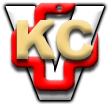 